2.1 – Multiple Linear Regression Model
In multiple regression we study the conditional distribution of a response variable () given a set of potential predictor variables .  As discussed previously, these predictor variables can have any data type – continuous/discrete, ordinal, or nominal.  In this section we focus on the concept of terms.  Terms in a multiple regression model are functions of the predictors .   We will denote the terms in a multiple regression model using  to avoid confusion with the predictors ().

The form of the multiple regression model for predicting a response  is given byand typically we assume .To find the parameter estimates  we use Ordinary Least Squares (OLS), i.e. find the  tominimize the residual sum of squares (RSS) which is given by,
In matrix notation,where, in our regression model and the  are the observed values of the jth term.   The OLS estimates of the parameters  are found using matrices as:Notice the predicted values  are a linear combination of the observed response values , namely  .  This is common to several more advanced modeling strategies that are commonly employed in predictive analytics.2.2 - Types of Terms in MLR (and other models)
In general, in MLR we need to decide which terms, which are functions of the predictors , to include in our model to adequately predict the response.  Below we consider the most commonly used terms () in a multiple linear regression models.  These are the basic “building blocks” of a MLR model and some of the more advanced methods used in predictive modeling.Intercept term   This term gives the column of 1’s in the model matrix .  We do not 
                   need to include an intercept term, but we almost always do!
Predictor terms   Terms can be the predictors themselves as long as the predictor is 
                     meaningfully numeric! (i.e.  count or a measurement).  This
                     leads to the MLR model you see in most textbooks, i.e.	         .Polynomial terms   These terms are integer powers of numeric predictors, e.g. Transformation terms    Here  is the Tukey Power Transformation Family.Dummy termsExamples of conditions: “Hockey Stick” functionorThese types of terms are used in fitting Multivariate Adaptive Regression Spline (MARS) models.Factor terms (nominal or ordinal variables with more than 2 levels)Suppose the  predictor  is a nominal or ordinal variable with  levels (.   Then we chose one of the levels as the reference group and create dummy terms for the remaining  levels.E.g.   Suppose We could choose 4 = Oil as the reference group and create dummy variables for the other two fuel types, i.e. 
Why wouldn’t we create a dummy variable for each level of the  levels of the variable?  For this example that would mean also creating,
The problem with doing this is that the sum of the columns corresponding to these terms  would be a column of ones.   When one column in the  matrix is a linear combination of other columns in the matrix then the inverse of the matrix  doesn’t exist, i.e. the matrix  is singular. Interaction terms   Here the term  is a product of two terms (, where these two terms could be of any other term types.Linear Combination TermsSome advanced modeling methods use linear combinations of predictors as terms.  These linear combinations are chosen to reduce dimensionality in the predictor space in cases where the number of predictors () is large.  The linear combination is specified by coefficients () which specifies the weight given to the  predictor in the  term, i.e.These linear combination terms are used principal component regression (PCR), partial least squares regression (PLSR), and neural networks which are all methods that can be used prediction analytic problems.  We will not be discussing any of these methods in this workshop.  However I will note that PCR/PLSR can be used in prediction problems where the number of predictors  exceeds the number of observations ).  This is common in genetic studies where the expression levels of thousands of genes are used to predict a numeric characteristic of patients.
Spline Basis Terms - To introduce these types of terms consider the diagrams below.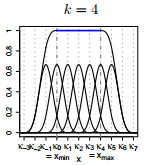 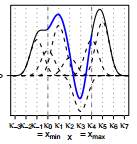 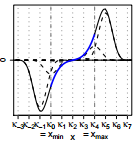 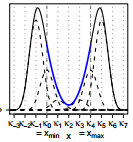     
Spline basis functions are actually a collection of terms based upon a single predictor   For example a spline basis could consist of a collection of terms of the form: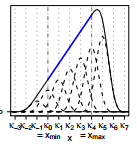 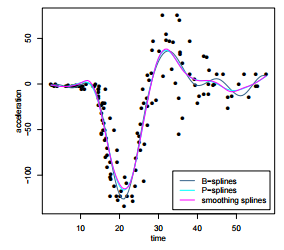 where the  are constants withing the range of  called knots (see diagrams above). Multivariate Adaptive Regression Splines (MARS) models use terms of this form with , along with potential interactions based upon these terms for two different predictors .Nonparametric Terms
Terms in a regression model need not have a specific parametric form but rather are estimated during the modeling process.  The plots below show the estimated nonparametric terms for a model developed to predict the ozone concentration level in the atmosphere is the Los Angeles Basin.  The fitted model is given bythus here the terms have the form  where the  are estimated by smoothing a scatterplot as shown below.  This is an example of a generalized additive model (GAM) where the errors  are assumed to be normally distributed.  Notice the absence of  in this model.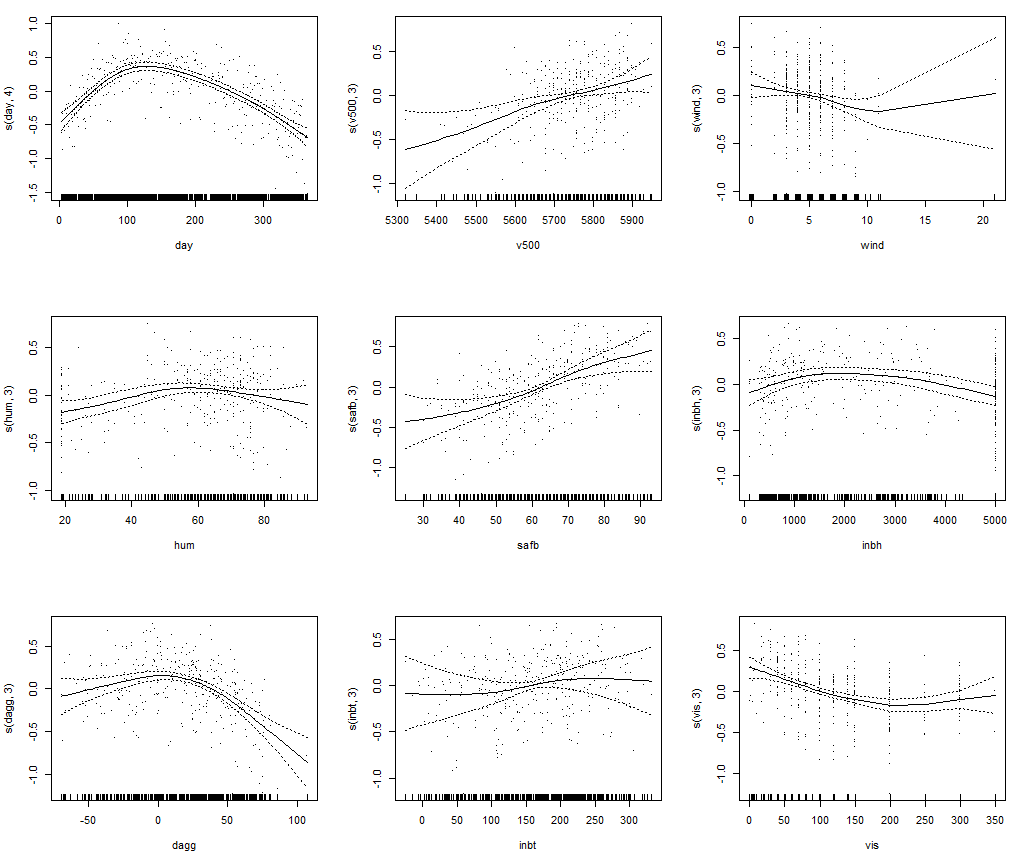 Trigonometric Terms  These terms can be used in prediction problems where there is periodic trends in the data.  As a simple example consider these data which are  levels measured monthly near the Mauna Loa volcano in Hawaii from 1/1959 – 12/1997.  This is an example of a time series.
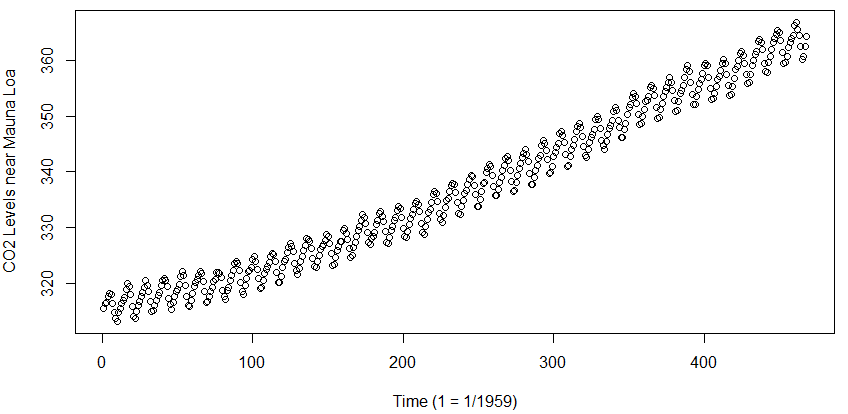 There is clearly a long term increasing trend as well as a strong seasonal pattern that repeats every 12 months, i.e. annually.  Adding trigonometric terms to a model of these data should be able to capture the seasonality.  If  then adding terms,should allow us to model the strong periodic trend in these data.  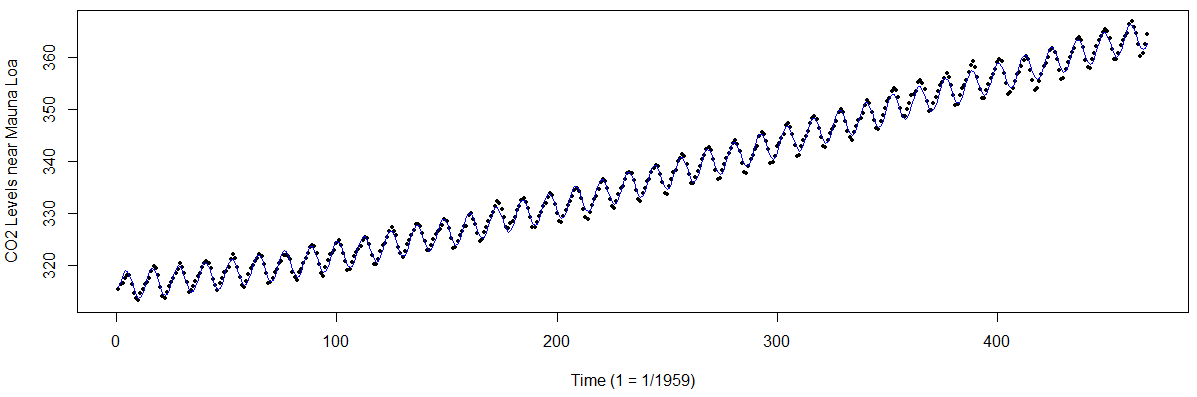 Add additional terms  and  terms with different periodicities can allow for modeling time series with less well-behaved period structure.   Adding different trigonometric function terms is referred to as harmonic regression.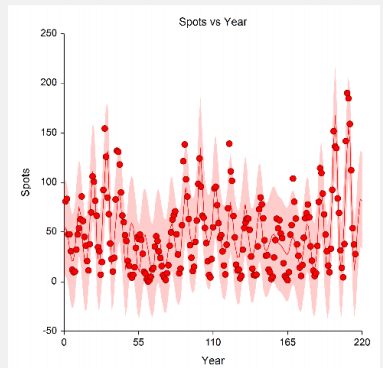 The model fit to the sunspot data is shown below.The periodicities used can be based on trial and error, knowledge of the physical phenomenon being studied (sunspots in this case), or using tools like spectral analysis to identify important periodicities.  Will not delve into harmonic analysis in this course, this is only presented to illustrate that by using appropriate terms we can develop models capable of fitting complex relationships between the response and the predictors.In general, MLR involves deciding which terms to include in our model, and possibly what scale should be used for response  (e.g. using  rather  as the response).
Given the wide variety of terms that can be added to MLR model given a set of  potential predictors this is NO SMALL task, as for the prediction task at hand there are infinitely many possible models that could be constructed!   Fortunately there are numerous algorithms in statistical/supervised learning that generally outperform even carefully crafted MLR models that do not require as much thought about the functional form of the predictors.  However, we generally still need to give some thought about how to use the information contained in the predictors, so careful term construction can still be important even with “automatic” modeling methods.   The construction of terms from a given set of predictors ( is often times referred to as feature engineering in the machine learning circles.Multiple Linear Regression Example 1:  Diamond Prices and the 4 C’s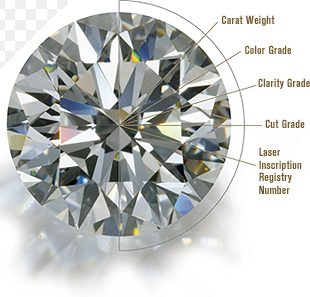 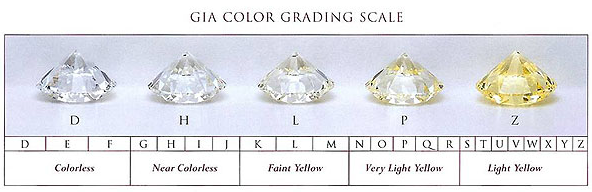 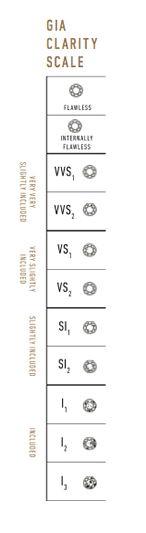 Also the Total Depth (%) and Table (%) are important characteristicsthat deal with the shape of the diamond. These measurements are 
shown in the figure below, along with guidelines for quality of thediamond based on these measurements.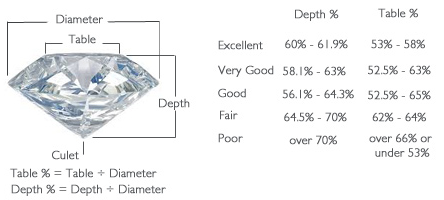 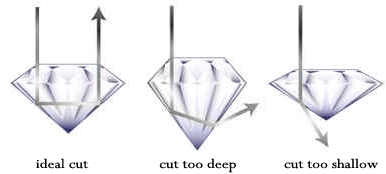 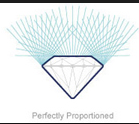 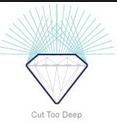 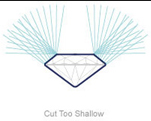 Datafile: Diamonds.csv  (http://course1.winona.edu/bdeppa/dsciwork.html)
These data contain the 4C’s, depth (%), table (%), and price for a sample of n = 2,690 diamonds.  There are additional columns containing the natural logarithm of the price (Log Price), the difference between the Table(%) and Depth (%) values as well as their ratio (Table/Depth), i.e. two new terms created by using functions of these predictors.  Our goal is to develop a model for the diamond price using the available predictors and terms.
Variable Descriptions:Price  price of diamond ($)Carat Carat Size – carat weight of the diamond (e.g.  0.5 = ½ carat)Color  D,E,F,G,H,I,J,K  (ordinal, lowest = K, highest = D)   *see diagram aboveClarity   (ordinal, lowest = SI2, highest = IF)Depth depth (%)Table table (%)Cut good, very good, excellent, idealTDdiff (Table-Depth TDratio Table/Depth,, i.e. the ratio of table to depthTest – used later when we discuss cross-validation for MLR models
First we will read these data into R-Studio using the read.table command. > Diamonds = read.table(file.choose(),header=T,sep=",")> names(Diamonds)[1] "Price"   "Carats"  "Color"   "Clarity" "Depth"   "Table"   "Cut"    [8] "TDdiff"  "TDratio" "Test"   
> head(Diamonds,6)  Price Carats Color Clarity Depth Table       Cut TDdiff   TDratio Test1  1000   0.30     E    VVS1  60.0    59 Excellent   -1.0 0.9833333    02  1000   0.44     E     VS2  61.9    58 Excellent   -3.9 0.9369951    13  1000   0.31     E    VVS1  61.3    58 Excellent   -3.3 0.9461664    04  1000   0.66     K     SI1  62.8    57 Excellent   -5.8 0.9076433    25  1000   0.47     H     VS2  59.1    64 Very Good    4.9 1.0829103    26  1000   0.40     G     VS1  62.0    59 Excellent   -3.0 0.9516129    2
> str(Diamonds)
'data.frame':	2690 obs. of  10 variables: $ Price  : int  1000 1000 1000 1000 1000 1000 1000 1000 1001 1001 ... $ Carats : num  0.3 0.44 0.31 0.66 0.47 0.4 0.36 0.52 0.53 0.43 ... $ Color  : Factor w/ 8 levels "D","E","F","G",..: 2 2 2 8 5 4 1 5 1 3 ... $ Clarity: Factor w/ 7 levels "IF","SI1","SI2",..: 6 5 6 2 5 4 5 3 3 5 ... $ Depth  : num  60 61.9 61.3 62.8 59.1 62 61.3 61.7 59.4 61.5 ... $ Table  : int  59 58 58 57 64 59 57 61 59 60 ... $ Cut    : Factor w/ 4 levels "Excellent","Good",..: 1 1 1 1 4 1 1 4 4 1 ... $ TDdiff : num  -1 -3.9 -3.3 -5.8 4.9 -3 -4.3 -0.7 -0.4 -1.5 ... $ TDratio: num  0.983 0.937 0.946 0.908 1.083 ... $ Test   : int  0 1 0 2 2 2 0 0 0 2 ...> summary(Diamonds)     Price           Carats           Color     Clarity        Depth       Min.   : 1000   Min.   :0.3000   E      :504   IF  :144   Min.   :56.40   1st Qu.: 1801   1st Qu.:0.6000   F      :431   SI1 :624   1st Qu.:61.00   Median : 3604   Median :0.9000   G      :396   SI2 :530   Median :61.90   Mean   : 3971   Mean   :0.8701   H      :394   VS1 :392   Mean   :61.71   3rd Qu.: 5544   3rd Qu.:1.0600   I      :316   VS2 :460   3rd Qu.:62.50   Max.   :10000   Max.   :2.0200   D      :277   VVS1:269   Max.   :64.30                                    (Other):372   VVS2:271                       Table              Cut           TDdiff           TDratio       Min.   :53.00   Excellent:1276   Min.   :-10.800   Min.   :0.8307   1st Qu.:56.00   Good     : 165   1st Qu.: -5.800   1st Qu.:0.9076   Median :58.00   Ideal    : 185   Median : -4.200   Median :0.9325   Mean   :57.86   Very Good:1064   Mean   : -3.851   Mean   :0.9382   3rd Qu.:59.00                    3rd Qu.: -2.200   3rd Qu.:0.9636   Max.   :65.00                    Max.   :  7.600   Max.   :1.1348        Test        Min.   :0.0000   1st Qu.:0.0000   Median :0.0000   Mean   :0.6004   3rd Qu.:1.0000   Max.   :2.0000  We begin by considering the regression of Price ($) on Clarity .  Below is a descriptive analysis of the conditional distribution of Price ($) given Clarity using boxplots.> boxplot(Price~Clarity,col="lightblue",xlab="Clarity",
ylab="Price ($)",data=Diamonds)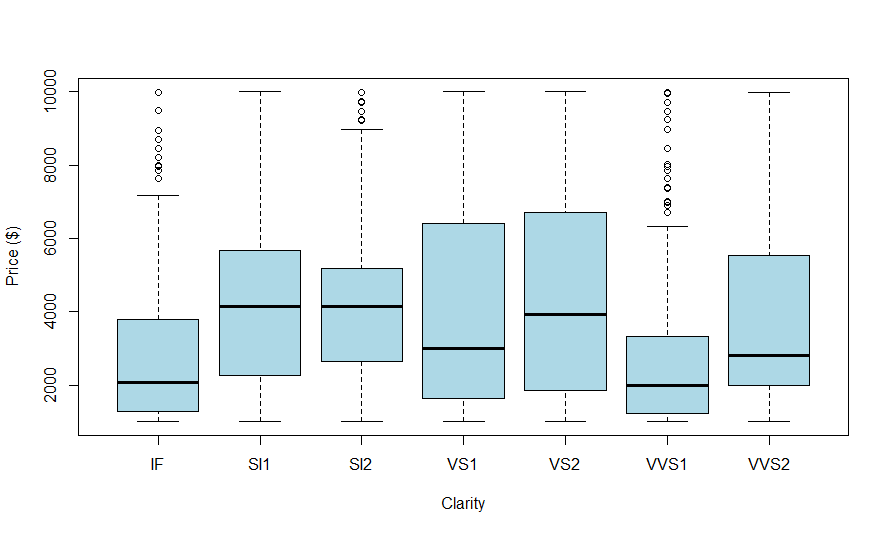 The command below will put the levels of Clarity in the correct order and saves them in new variable called clarity.
> clarity = ordered(Diamonds$Clarity,levels=c("SI2","SI1","VS2","VS1","VVS2","VVS1","IF"))  
> boxplot(Price~clarity,data=Diamonds2,col="lightblue",xlab="Clarity",
ylab="Price ($)")
Does something seem counterintuitive here?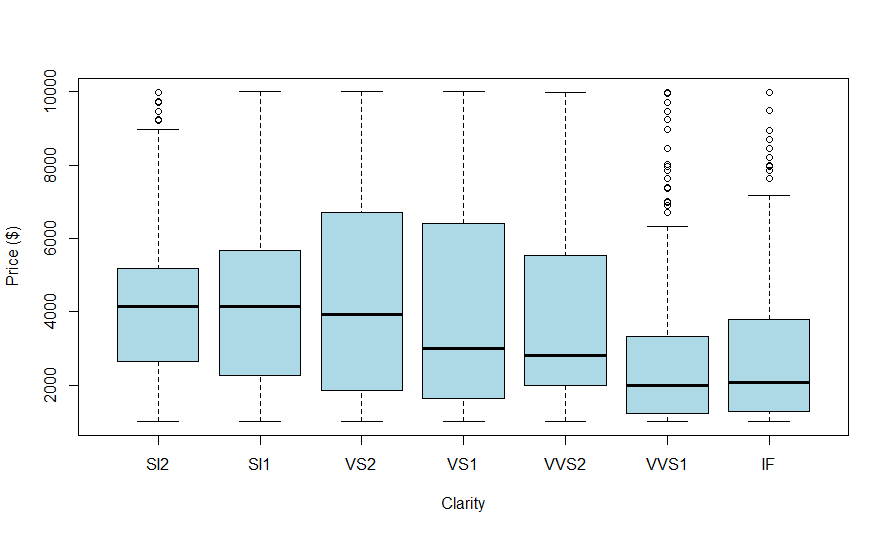 
Summary statistics confirm what we see evidence of in the boxplot, there is a decrease in the typical diamond price as clarity increases!   > by(Diamonds$Price,clarity,summary)Diamonds$Clarity: SI2   Min. 1st Qu.  Median    Mean 3rd Qu.    Max.    1000    2660    4136    4245    5189    9996 ------------------------------------------------------------ Diamonds$Clarity: SI1   Min. 1st Qu.  Median    Mean 3rd Qu.    Max.    1000    2274    4135    4235    5662    9998 ------------------------------------------------------------ Diamonds$Clarity: VS2   Min. 1st Qu.  Median    Mean 3rd Qu.    Max.    1000    1844    3942    4340    6706    9999 ------------------------------------------------------------ Diamonds$Clarity: VS1   Min. 1st Qu.  Median    Mean 3rd Qu.    Max.    1000    1628    3004    4075    6380   10000 ------------------------------------------------------------ Diamonds$Clarity: VVS2   Min. 1st Qu.  Median    Mean 3rd Qu.    Max.    1001    2002    2800    3839    5538    9988 ------------------------------------------------------------ Diamonds$Clarity: VVS1   Min. 1st Qu.  Median    Mean 3rd Qu.    Max.    1000    1215    2002    2742    3337    9985 ------------------------------------------------------------ Diamonds$Clarity: IF   Min. 1st Qu.  Median    Mean 3rd Qu.    Max.    1002    1295    2079    2909    3776    9978Modeling Diamond Price using only Clarity Levels
As a first MLR model we will fit the following using only dummy terms for Clarity:
where    > lm1 = lm(Price~Clarity,data=Diamonds)> summary(lm1)Call:lm(formula = Price ~ Clarity, data = Diamonds)Residuals:    Min      1Q  Median      3Q     Max -3339.6 -1829.1  -397.8  1435.9  7243.2 Coefficients:            Estimate Std. Error t value Pr(>|t|)    (Intercept)   2909.2      197.2  14.751  < 2e-16 ***ClaritySI1    1326.1      218.8   6.061 1.54e-09 ***ClaritySI2    1335.9      222.4   6.007 2.15e-09 ***ClarityVS1    1166.1      230.6   5.056 4.56e-07 ***ClarityVS2    1430.4      226.0   6.330 2.87e-10 ***ClarityVVS1   -167.4      244.4  -0.685 0.493336    ClarityVVS2    929.3      244.1   3.808 0.000143 ***---Signif. codes:  0 ‘***’ 0.001 ‘**’ 0.01 ‘*’ 0.05 ‘.’ 0.1 ‘ ’ 1Residual standard error: 2367 on 2683 degrees of freedomMultiple R-squared:  0.04595,	Adjusted R-squared:  0.04382 F-statistic: 21.54 on 6 and 2683 DF,  p-value: < 2.2e-16
Again we see that for the most part the predicted price of a diamond increases with decreasing clarity!  Why do you think this happening?Below is an examination of the conditional distribution of  given .> plot(Carats~clarity,data=Diamonds,xlab="Clarity",
ylab="Carat Size",col="yellow")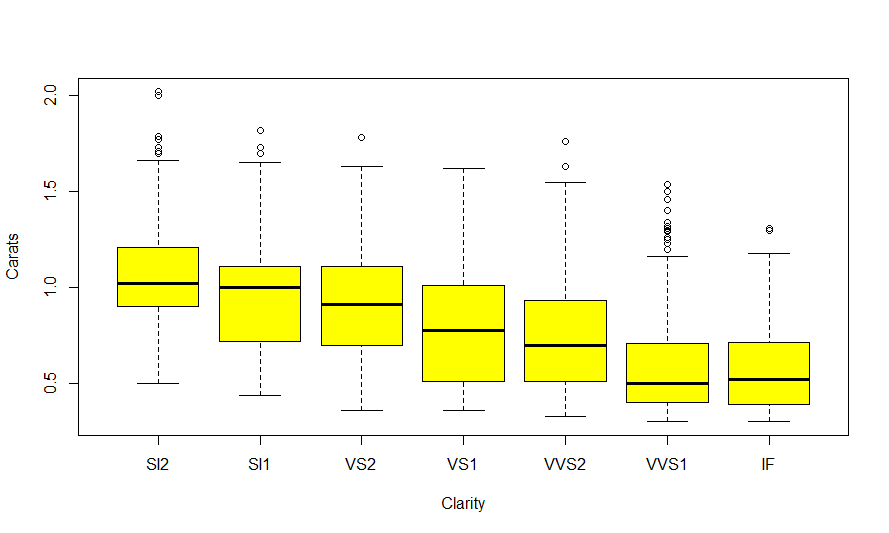 How does this help explain the counterintuitive relationship between Price and Clarity?Clearly knowing the clarity alone is not enough, as we can clearly see that the highest clarity diamonds in these data are also generally much smaller than the lower grade diamonds.Questions:Fit the MLR model using both the dummy terms for Clarity and Carats as terms in the model and summarize it.  To do this in R,   > lm2 = lm(Price~Carats+Clarity,data=Diamonds)
   > summary(lm2)      What would you say about the role of diamond clarity now?Interpret the estimated coefficients for Carats and Clarity.  > lm2 = lm(Price~Carats+Clarity,data=Diamonds)
> summary(lm2)Call:lm(formula = Price ~ Carats + Clarity, data = Diamonds)Residuals:    Min      1Q  Median      3Q     Max -3594.1  -509.5   -48.7   373.5  4762.5 Coefficients:            Estimate Std. Error t value Pr(>|t|)    (Intercept) -1469.01      96.81 -15.174  < 2e-16 ***Carats       7458.50      71.12 104.868  < 2e-16 ***ClaritySI1  -1536.33     100.67 -15.261  < 2e-16 ***ClaritySI2  -2094.38     103.79 -20.180  < 2e-16 ***ClarityVS1   -542.34     103.42  -5.244  1.7e-07 ***ClarityVS2   -937.88     102.60  -9.141  < 2e-16 ***ClarityVVS1  -170.00     108.22  -1.571   0.1163    ClarityVVS2  -235.66     108.65  -2.169   0.0302 *  ---Signif. codes:  0 ‘***’ 0.001 ‘**’ 0.01 ‘*’ 0.05 ‘.’ 0.1 ‘ ’ 1Residual standard error: 1048 on 2682 degrees of freedomMultiple R-squared:  0.8129,	Adjusted R-squared:  0.8125 F-statistic:  1665 on 7 and 2682 DF,  p-value: < 2.2e-16The carat size adjusted coefficients for diamond clarity all show that when comparing diamonds of the same carat weight the lower grade diamonds have prices smaller than that of internally flawless diamonds, e.g. a  diamond will cost about $2094.38 less than a  diamond of the same carat weight.  However, it is also possible that the effect of carat weight differs for each clarity type, e.g. a  0.25 carat increase in carat weight for an  diamond might be much more than the same carat weight increase in a  diamond.  If this is the case then we need to include an interaction term in our model for price between carat weight and clarity.> lm3 = lm(Price~Carats*Clarity,data=Diamonds)> summary(lm3)Residuals:    Min      1Q  Median      3Q     Max -3555.4  -503.3   -42.1   374.6  4704.8 Coefficients:                   Estimate Std. Error t value Pr(>|t|)    (Intercept)        -1608.20     221.57  -7.258 5.12e-13 ***Carats              7695.61     347.12  22.170  < 2e-16 ***ClaritySI1         -1309.86     268.71  -4.875 1.15e-06 ***ClaritySI2         -1263.88     282.37  -4.476 7.92e-06 ***ClarityVS1          -659.17     266.71  -2.471 0.013519 *  ClarityVS2          -913.41     272.32  -3.354 0.000807 ***ClarityVVS1         -159.64     271.88  -0.587 0.557138    ClarityVVS2         -386.98     281.54  -1.375 0.169395    Carats:ClaritySI1   -327.02     378.37  -0.864 0.387502    Carats:ClaritySI2   -897.44     382.84  -2.344 0.019143 *  Carats:ClarityVS1     76.61     386.54   0.198 0.842905    Carats:ClarityVS2   -110.29     385.00  -0.286 0.774550    Carats:ClarityVVS1   -17.79     425.08  -0.042 0.966621    Carats:ClarityVVS2   153.78     409.67   0.375 0.707416    ---Signif. codes:  0 ‘***’ 0.001 ‘**’ 0.01 ‘*’ 0.05 ‘.’ 0.1 ‘ ’ 1Residual standard error: 1044 on 2676 degrees of freedomMultiple R-squared:  0.8147,	Adjusted R-squared:  0.8138 F-statistic: 905.1 on 13 and 2676 DF,  p-value: < 2.2e-16> anova(lm3)Analysis of Variance TableResponse: Price                 Df     Sum Sq    Mean Sq    F value    Pr(>F)    Carats            1 1.1697e+10 1.1697e+10 10725.0117 < 2.2e-16 ***Clarity           6 1.1081e+09 1.8468e+08   169.3412 < 2.2e-16 ***Carats:Clarity    6 2.7870e+07 4.6449e+06     4.2591 0.0002815 ***Residuals      2676 2.9184e+09 1.0906e+06                         ---Signif. codes:  0 ‘***’ 0.001 ‘**’ 0.01 ‘*’ 0.05 ‘.’ 0.1 ‘ ’ 1plot(Price~Carats,data=Diamonds)abline(-1608.2,7695.61,lwd=3,col=1)abline(-1608.2 - 1309.86,7695.61-327.02,lwd=3,col=2)abline(-1608.2 - 1263.88,7695.61-897.44,lwd=3,col=3)abline(-1608.2 - 913.41,7695.61-110.29,lwd=3,col=4)abline(-1608.2 - 659.17,7695.61+76.61,lwd=3,col=5)abline(-1608.2 - 386.98,7695.61+153.78,lwd=3,col=6)abline(-1608.2 - 159.64,7695.61-17.79,lwd=3,col=7)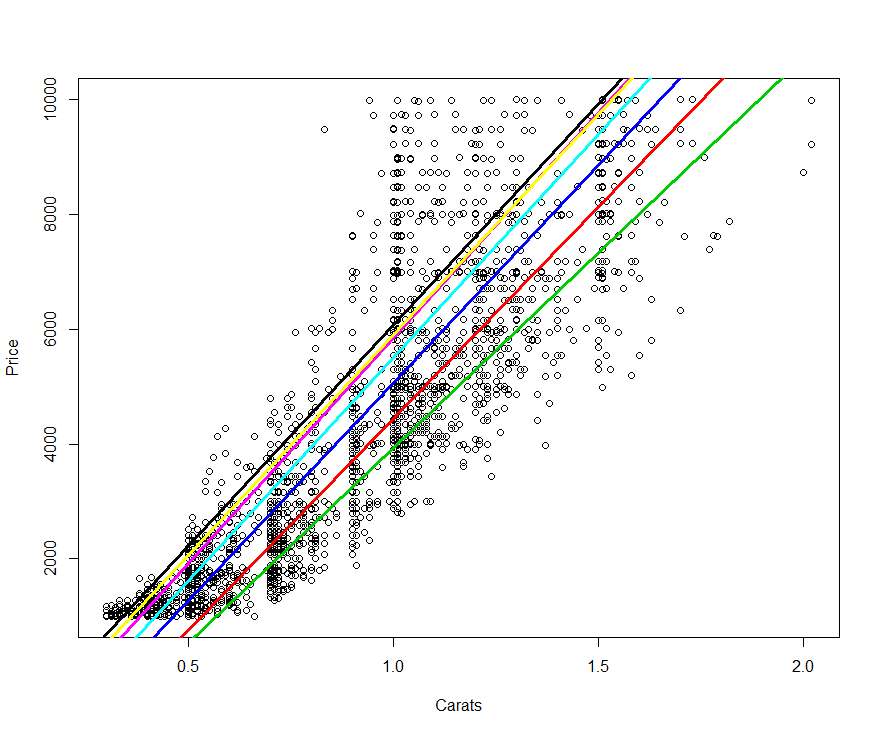 Well this model seems to give a much better representation of the relationship between clarity, carat size, and price.  However is this a good model?   Does it fit the training data well?  Will it predict the price of diamonds well?   We will explore the answers to these questions next.Using Residual Plots to Assess Model AdequacyAssessing the adequacy of a fitted model generally involves plotting the residuals,vs. the fitted values  (or any other function of the model terms), plotting the absolute value of the residuals  or squared root of the absolute residuals  vs. the fitted values , and examining the distribution of residuals.  Ideally these plots will look similar to those shown below.This sequence of plots is easily obtained from a fitted MLR model in R by simply typing plot(model name).> plot(lm3)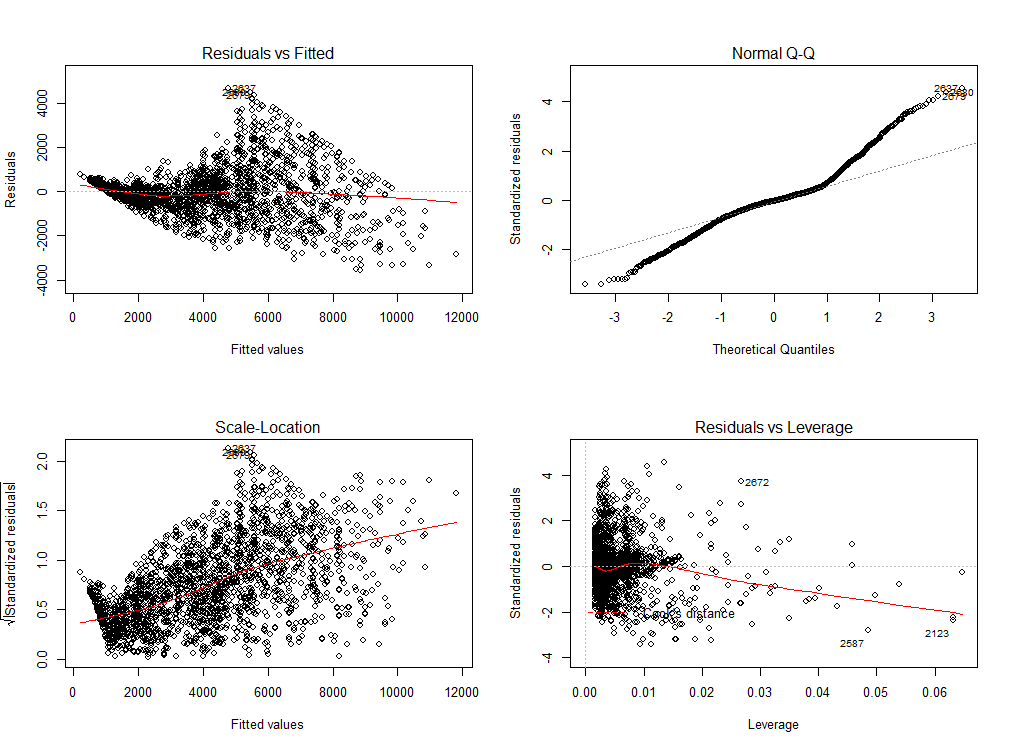 These plots display several model deficiencies with our current MLR model.  Question:  What are they?Response Transformations
Again the general form of a multiple regression model is given byand typically we assume .  However, if examination of plots based upon the residuals provides visual evidence that the assumed mean function is not correct and/or the  then it may be the case that a transformation of the response,  satisfies the assumed model in terms of the mean and variance.  Normality of the response (and to some degree for the numeric predictors) is a desirable property in regression, thus we may consider whether the distribution of   is approximately normal in our choice of response transformation.
We can summarize theses reasons for transforming the response  as follows.Transforming to Linearity - In cases where we have clear visual evidence of curvature in the residual plots we can generally assume that  , i.e. are model does not reflect the relationship between the response and the predictors.  However it may be possible that the assumed model holds when the response is transformed  the assumed model holds, i.e. .  If this works, then we have saved ourselves from having to change the terms in our model to account for the curvature.Transforming to Stabilize the Variance – In cases where we have clear visual evidence from a plot of residuals vs. the fitted values and/or a non-constant variance plot () that  it is possible a response transformation  will give , i.e. is constant.  Transforming to Normality – In cases where the errors do not appear to be normally distributed, as evidenced by a normal quantile plot or histogram of the residuals , a transformation of the response, , can possibly improve normality of the errors and the response.   Such a transformation will also imply that the conditional distribution of  normal, in particular the conditional distribution .  This transformation is primarily done for inference purposes in the case of MLR, however in predictive modeling a normally distributed response can be easier to predict accurately in general.Transformations for Improving Linearity (Inverse Response Plot)
Adding a smooth to a plot of the fitted values () vs. actual response values () can give a visual impression of the power transformation  that might improve linearity.  Below an inverse response plot for the MLR model for price based upon carat size, clarity, and their interaction.> library(car)
> lm3 = lm(Price~Carats*Clarity,data=Diamonds)
> inverseResponsePlot(lm3)
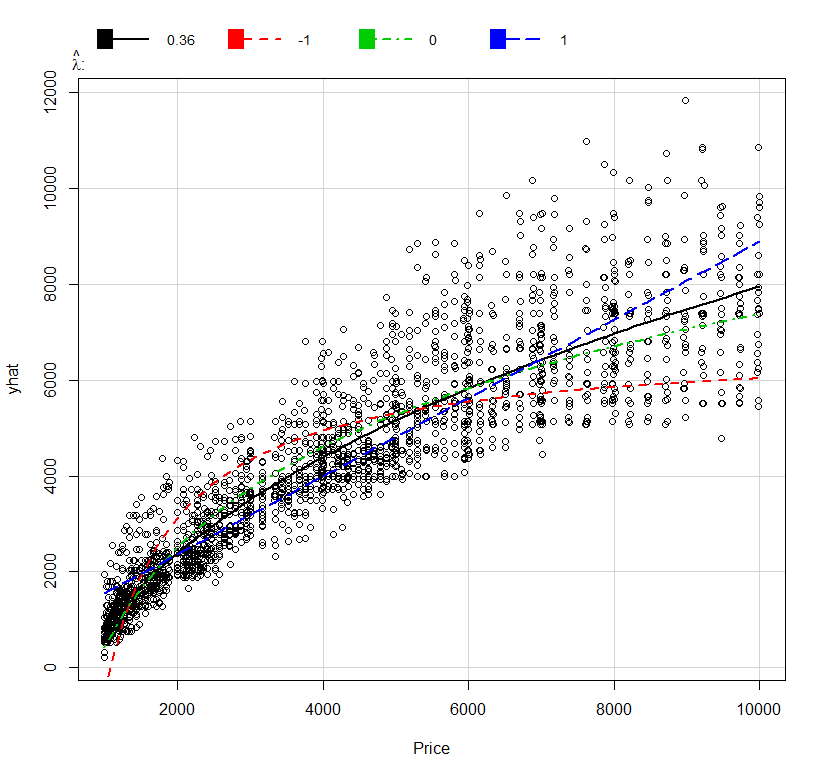 Comments:Common Variance Stabilizing Transformations Residual Plot and NCV Plot for Current Diamond Price Model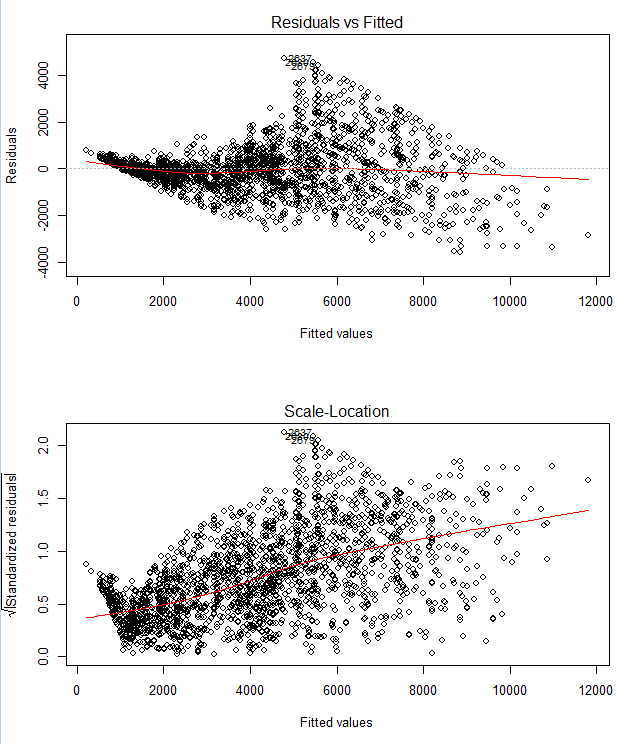 Transformations to Approximate NormalityTukey’s Ladder of Powers is useful when transforming a numeric variable using the power transformation family to have an approximately normal distribution in the transformed scale.  One of the most common departures from normality that we see when working with continuous numeric data is skewness – either left or more commonly right.Ladder of Powers (Tukey, 1977) – choosing power transformations to remove skewnessThere is a numerical method for finding the “optimal” transformation to achieve approximate normality called the Box-Cox Method.  It can be used find the transformation to achieve normality in the univariate and the multivariate case. In situations where the we have evidence of non-normality in the residuals from a fitted model , which will usually be accompanied by curvature and/or non-constant variation also, we generally start by using the Box-Cox method to find an optimal response transformation.  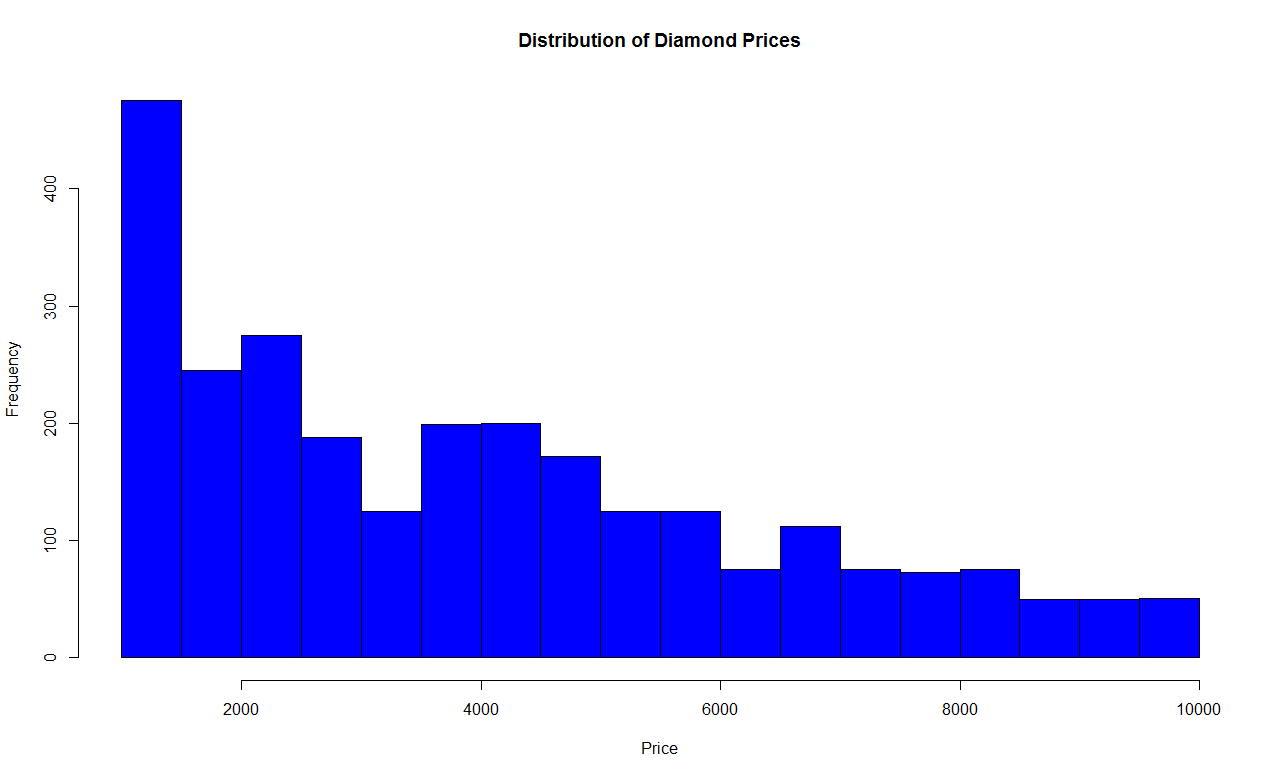 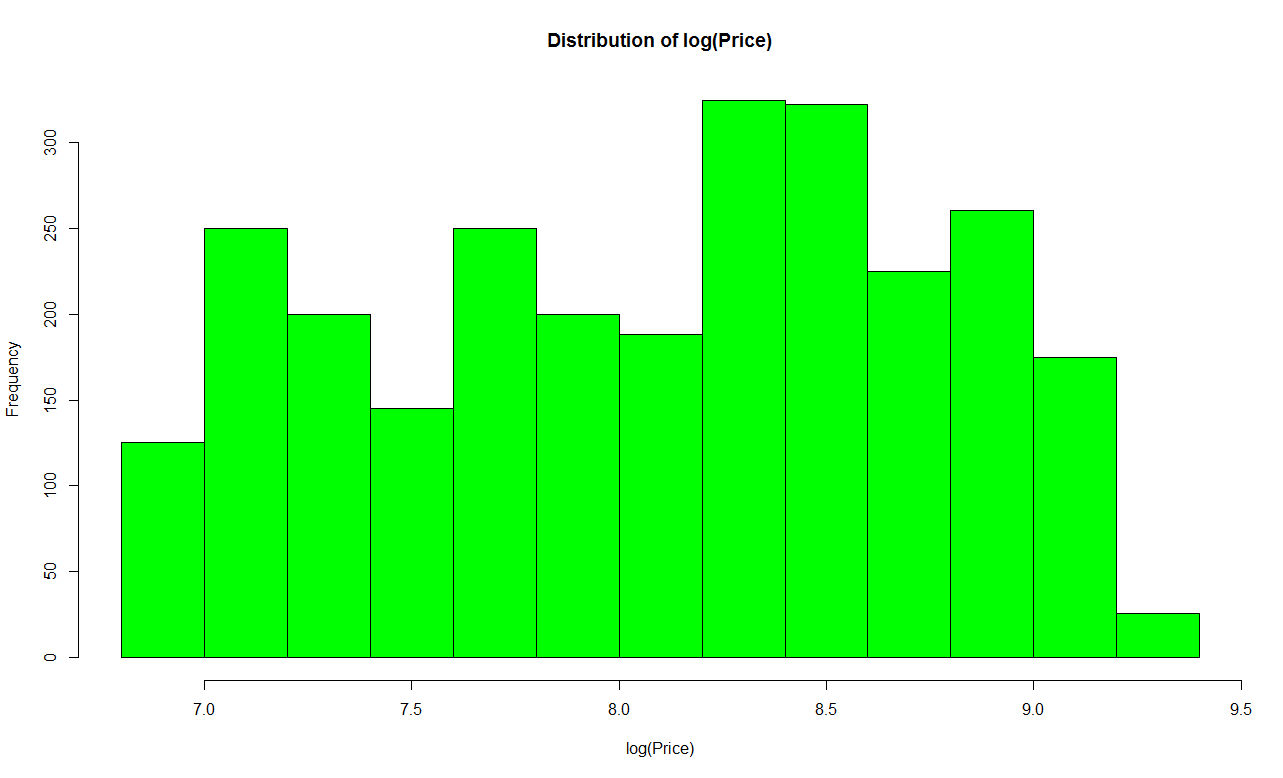 Box-Cox Transformation Family & MethodThe Box-Cox method chooses the optimal  by maximizing ,  (or minimizing )Here  is the residual sum of squares from fitting the model with  as the response.  The maximization is usually done by evaluating  over a sequence of  values from - 2 to 2.We will now consider the use of the Box-Cox transformation procedure for finding an “optimal” transformation for diamond prices in these data.> library(car)
> results = powerTransform(Diamonds$Price)
> summary(results)bcPower Transformation to Normality                Est.Power Std.Err. Wald Lower Bound Wald Upper BoundDiamonds$Price    0.1483   0.0322           0.0852           0.2114Likelihood ratio tests about transformation parameters                           LRT df         pvalLR test, lambda = (0)  21.1972  1 4.143687e-06LR test, lambda = (1) 679.5061  1 0.000000e+00The Box-Cox procedure recommends using  which is not a standard transformation, i.e. it is not a rung on Tukey’s Ladder of Powers.   Thus as the lower bound is near , we will opt for using a logarithmic transformation of price.   > temp = Diamonds> temp$Price = log(Diamonds$Price)> lm4 = lm(Price~Carats*Clarity,data=temp)> plot(lm4)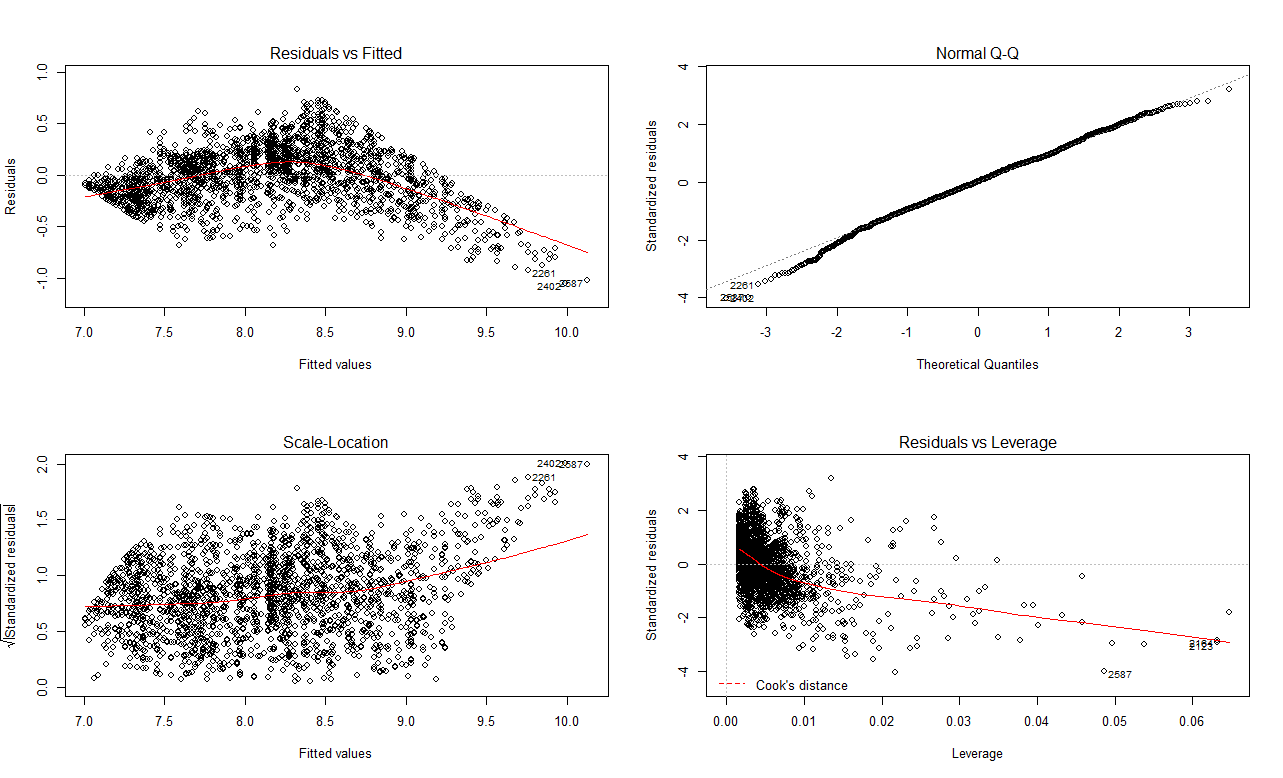 We can compare these plots to those using the recommended transformation from Box-Cox (.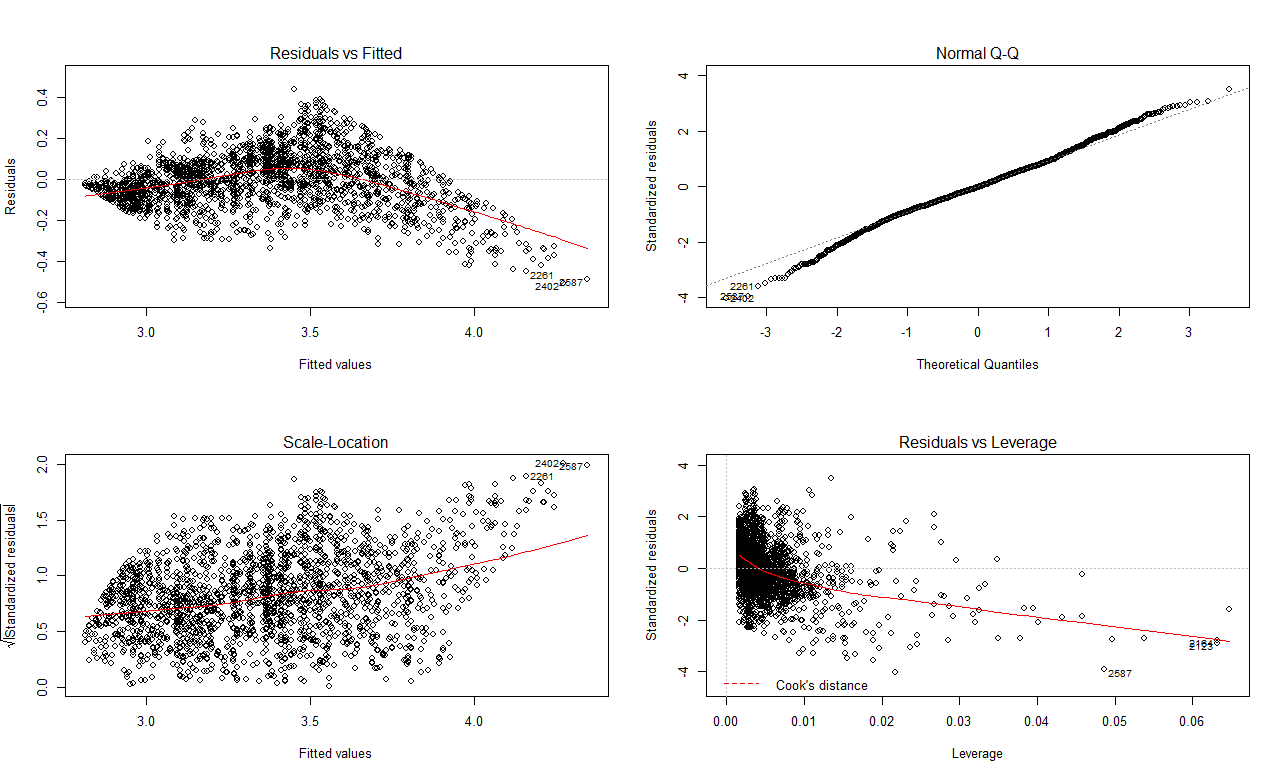 There is virtually no difference so we will use  as the response.What should we consider doing now?  Clearly, we have unaddressed curvature in the plot of the residuals vs. the fitted values.   Let’s consider the relationship between log(Price) and carat size of the diamonds.  The commands below will create a scatterplot of log(Price) vs. Carats, add a scatterplot smoother for each clarity type to the plot, and create a legend.  For creating the legend we make use of the properly ordered version of diamond clarity.Diamonds$Price = log(Diamonds$Price)
plot(Diamonds$Carat,Diamonds$Price,xlab="Carat Size",ylab="Price ($)")
lines(lowess(Diamonds$Carat[Diamonds$Clarity=="SI2"],
Diamonds$Price[Diamonds$Clarity=="SI2"]),col=1,lty=1,lwd=3)lines(lowess(Diamonds$Carat[Diamonds$Clarity=="SI1"],
Diamonds$Price[Diamonds$Clarity=="SI1"]),col=2,lty=1,lwd=3)lines(lowess(Diamonds$Carat[Diamonds$Clarity=="VS2"],
Diamonds$Price[Diamonds$Clarity=="VS2"]),col=3,lty=1,lwd=3)lines(lowess(Diamonds$Carat[Diamonds$Clarity=="VS1"],
Diamonds$Price[Diamonds$Clarity=="VS1"]),col=4,lty=1,lwd=3)lines(lowess(Diamonds$Carat[Diamonds$Clarity=="VVS2"],
Diamonds$Price[Diamonds$Clarity=="VVS2"]),col=5,lty=1,lwd=3)lines(lowess(Diamonds$Carat[Diamonds$Clarity=="VVS1"],
Diamonds$Price[Diamonds$Clarity=="VVS1"]),col=6,lty=1,lwd=3)lines(lowess(Diamonds$Carat[Diamonds$Clarity=="IF"],
Diamonds$Price[Diamonds$Clarity=="IF"]),col=7,lty=1,lwd=3)

legend(1.5,8.0,levels(clarity),lty=1,lwd=3,col=1:7)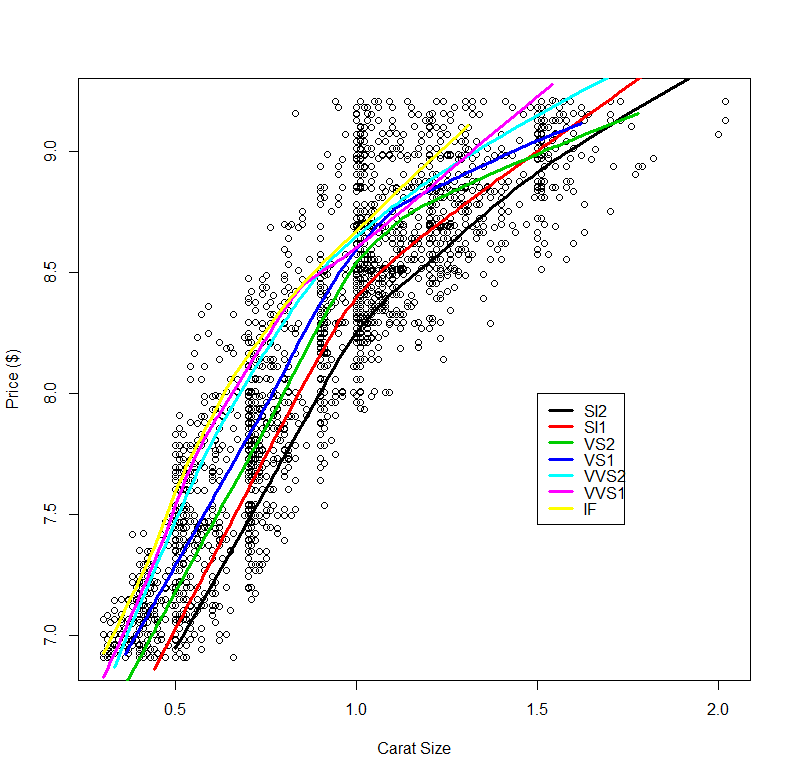 We can clearly see the curvature present suggesting we might consider adding a polynomial terms based on carat size to our model., perhaps quadratic or cubic.The following two models are equivalent in every way.  They both add linear and squared term based on carat size to the model and take their interactions with Clarity.
> lm5 = lm(Price~poly(Carats,2)*Clarity,data=Diamonds)> lm5.2 = lm(Price~(Carats+I(Carats^2))*Clarity,data=Diamonds)> summary(lm5)Call:lm(formula = Price ~ poly(Carats, 2) * Clarity, data = Diamonds)Residuals:     Min       1Q   Median       3Q      Max -0.86366 -0.11814  0.01965  0.13087  0.69568 Coefficients:                               Estimate Std. Error t value Pr(>|t|)    (Intercept)                    8.323891   0.028845 288.569  < 2e-16 ***poly(Carats, 2)1              25.828205   2.092351  12.344  < 2e-16 ***poly(Carats, 2)2             -13.013167   1.626757  -7.999 1.84e-15 ***ClaritySI1                    -0.400284   0.030461 -13.141  < 2e-16 ***ClaritySI2                    -0.506786   0.031434 -16.122  < 2e-16 ***ClarityVS1                    -0.159285   0.030760  -5.178 2.41e-07 ***ClarityVS2                    -0.266585   0.030533  -8.731  < 2e-16 ***ClarityVVS1                   -0.007132   0.034449  -0.207  0.83599    ClarityVVS2                   -0.032402   0.031978  -1.013  0.31103    poly(Carats, 2)1:ClaritySI1   12.081872   2.172276   5.562 2.93e-08 ***poly(Carats, 2)2:ClaritySI1    2.856121   1.719302   1.661  0.09679 .  poly(Carats, 2)1:ClaritySI2   11.276694   2.221849   5.075 4.13e-07 ***poly(Carats, 2)2:ClaritySI2    4.945606   1.710077   2.892  0.00386 ** poly(Carats, 2)1:ClarityVS1    7.969316   2.173173   3.667  0.00025 ***poly(Carats, 2)2:ClarityVS1    2.227663   1.749541   1.273  0.20303    poly(Carats, 2)1:ClarityVS2    9.906343   2.165376   4.575 4.98e-06 ***poly(Carats, 2)2:ClarityVS2    1.573812   1.745053   0.902  0.36721    poly(Carats, 2)1:ClarityVVS1   4.167730   2.352494   1.772  0.07657 .  poly(Carats, 2)2:ClarityVVS1   1.363659   1.863605   0.732  0.46440    poly(Carats, 2)1:ClarityVVS2   5.041043   2.227709   2.263  0.02372 *  poly(Carats, 2)2:ClarityVVS2   1.511083   1.818622   0.831  0.40611    ---Signif. codes:  0 ‘***’ 0.001 ‘**’ 0.01 ‘*’ 0.05 ‘.’ 0.1 ‘ ’ 1Residual standard error: 0.2082 on 2669 degrees of freedomMultiple R-squared:  0.9014,	Adjusted R-squared:  0.9006 F-statistic:  1219 on 20 and 2669 DF,  p-value: < 2.2e-16> plot(lm5)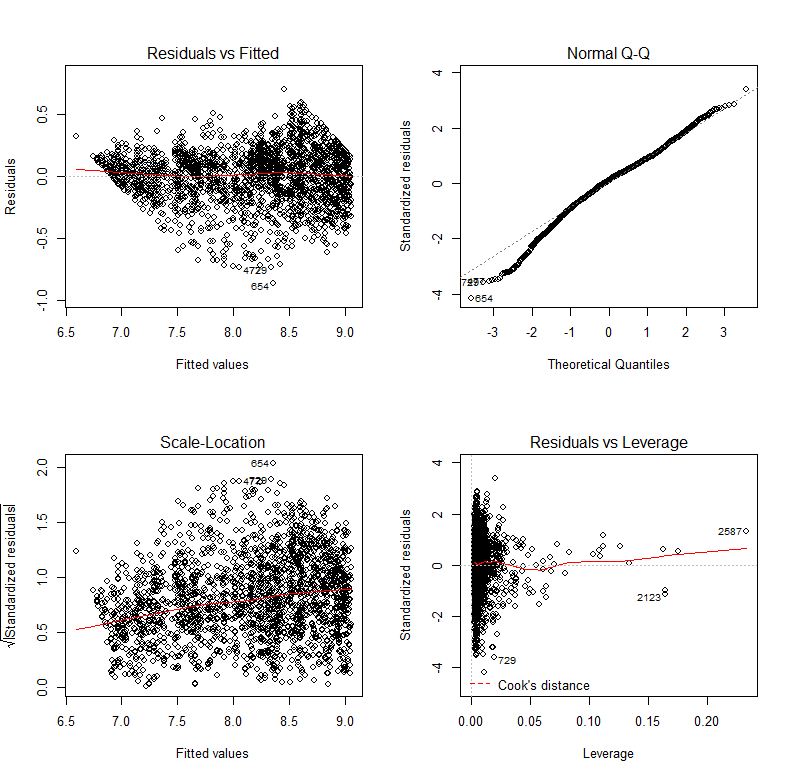 Adding cubic polynomial terms based on carat size gives.> lm6 = lm(Price~poly(Carats,3)*Clarity,data=Diamonds)> plot(lm6)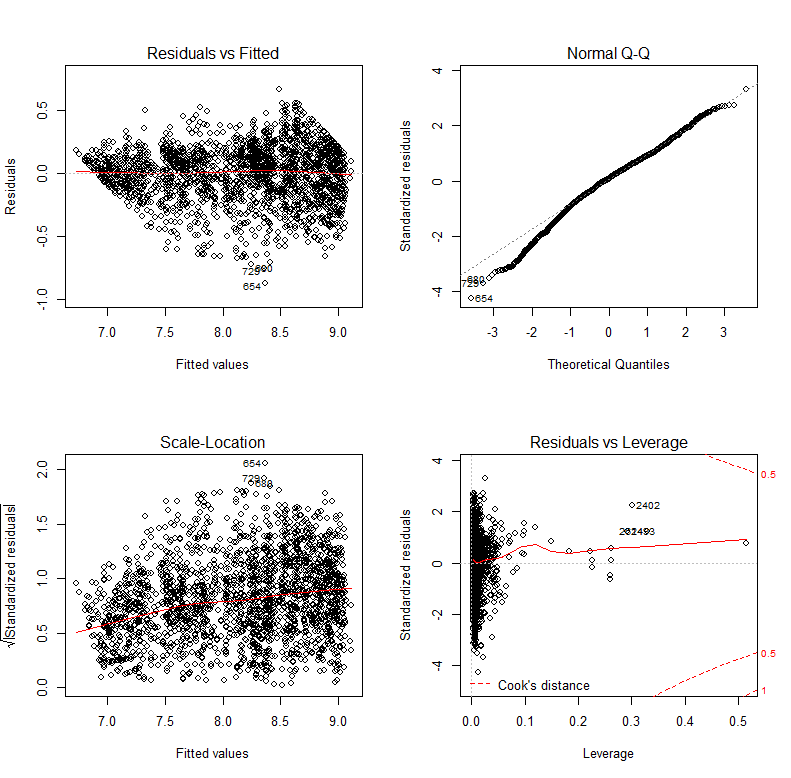 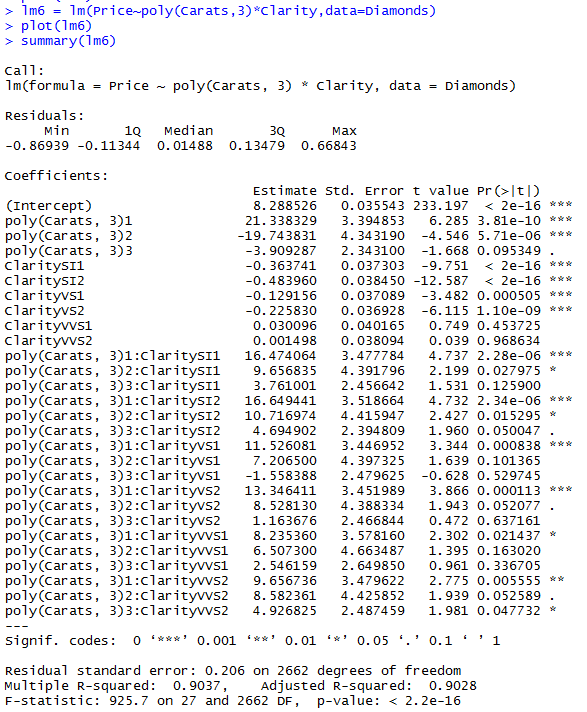 TasksForm a training and test dataset from the diamonds data with the response log transformed.Diamonds = read.table(file.choose(),header=T,sep=”,”)
Diamonds$Price = log(Diamonds$Price)
Diamonds.train = Diamonds[Diamonds$Test<2,]
Diamonds.test = Diamonds[Diamonds$Test==2,]   2.  Using the training data only, develop the “best” MLR model  you can for 
            log(Price) using a cubic polynomial based upon carat size, Clarity, Color, Cut, 
            TDdiff, and TDratio only.	e.g. a model might look like (however as this model doesn’t include clarity is not 
             going to be good).	lm.poo = lm(Price~poly(Carats,3) + Color + Cut,data=Diamonds.train)	Examine residual plots, model summaries, and comment on the quality of your 
             model.      3.   Predict log(Price) and then the Price for the diamonds in the test data.  To do
            use the code below:
             ypredlog = predict(model name,newdata=Diamonds.test)
      ypred = exp(ypredlog)	Construct a scatterplot the predicted prices vs. actual prices and the line  to              the plot.      yactual = exp(Diamonds$Price)      plot(yactual,ypred,xlab=”Actual Price”,ylab=”Predicted Price”)      abline(0,1,lwd=3,col=”blue”)    4. Use the function PredAcc below to measure the accuracy of your predicted prices
          of the diamonds in the test set.PredAcc = function(y,ypred){  	RMSEP = sqrt(mean((y-ypred)^2))  	MAE = mean(abs(y-ypred))  	MAPE = mean(abs(y-ypred)/y)*100  	cat("RMSEP\n")  	cat("===============\n")  	cat(RMSEP,"\n\n")  	cat("MAE\n") 	cat("===============\n")  	cat(MAE,"\n\n")  	cat("MAPE\n")  	cat("===============\n")  	cat(MAPE,"\n\n")  	return(data.frame(RMSEP=RMSEP,MAE=MAE,MAPE=MAPE))}
Then run function on your predictions for the test diamonds.PredAcc(yactual,ypred)Who built the best MLR model in the workshop?Multiple Linear Regression Example 2:  Chicago Area Home PricesThe real estate listing site Redfin ®  (www.redfin.com) is a very helpful resource when it comes to buying and selling a home.  It is also provides a means for data geeks to download the current list price and characteristics of homes currently on the market across the U.S.   Below are some images from Redfin ® of the homes in a database I created for homes currently for sale around Oak Park, IL.Oak Park Homes				Belmont Cragin Homes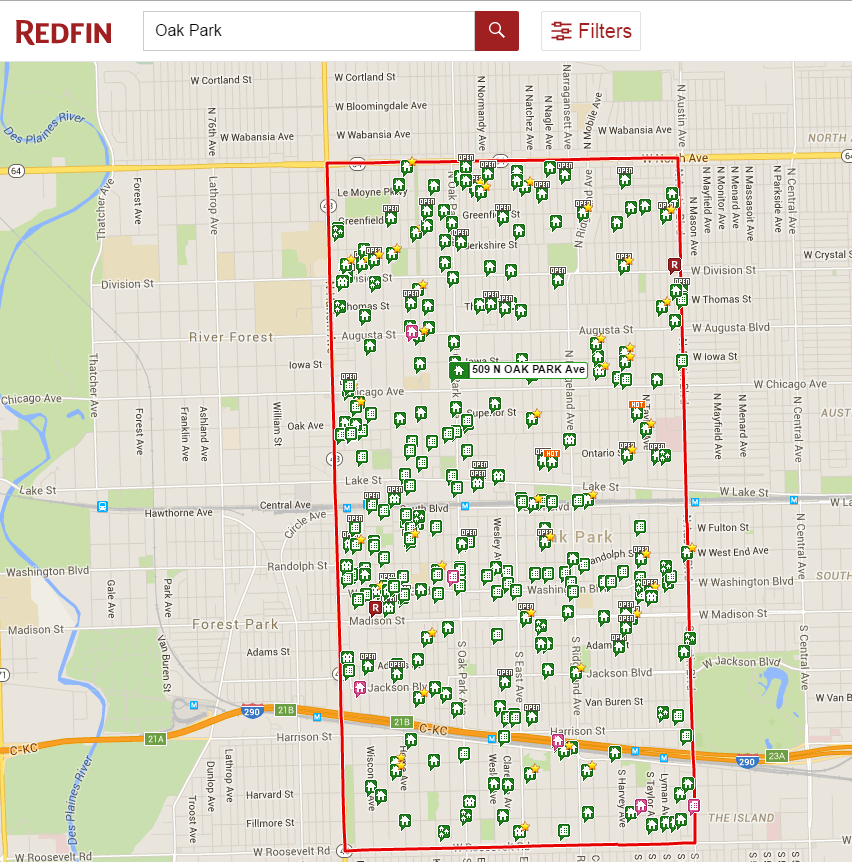 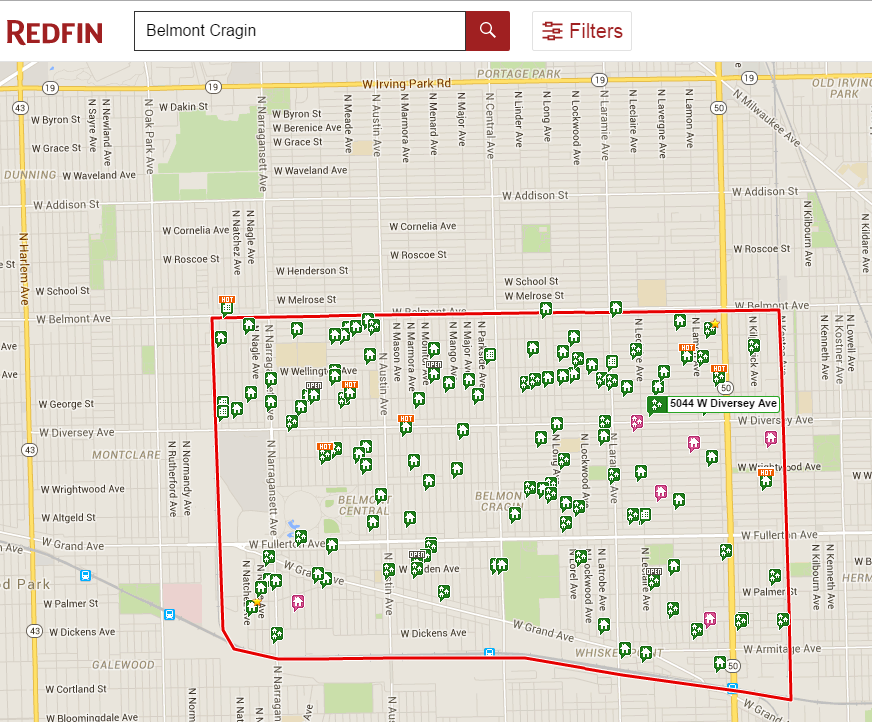 Norridge Homes				    Des Plaines Homes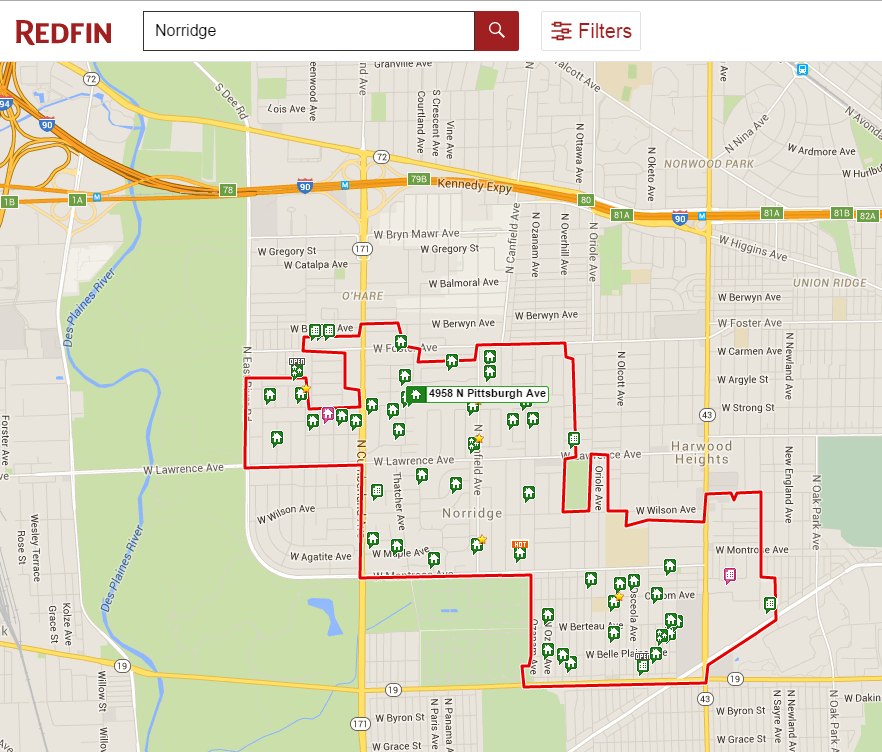 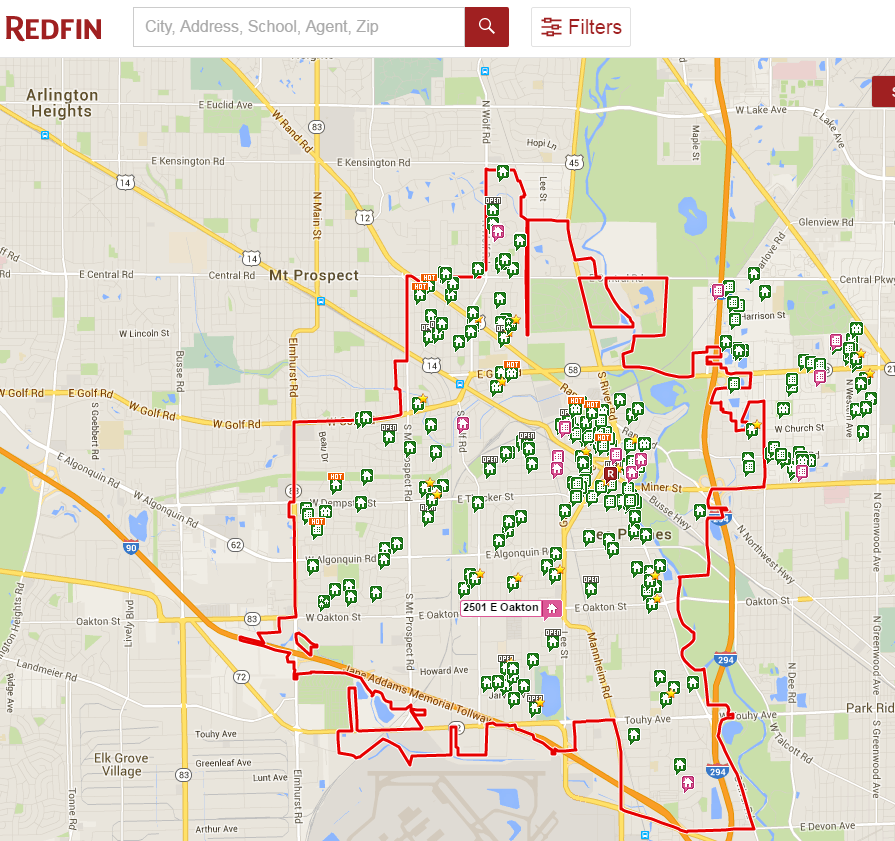 Arlington Height Homes			       All Homes Sampled  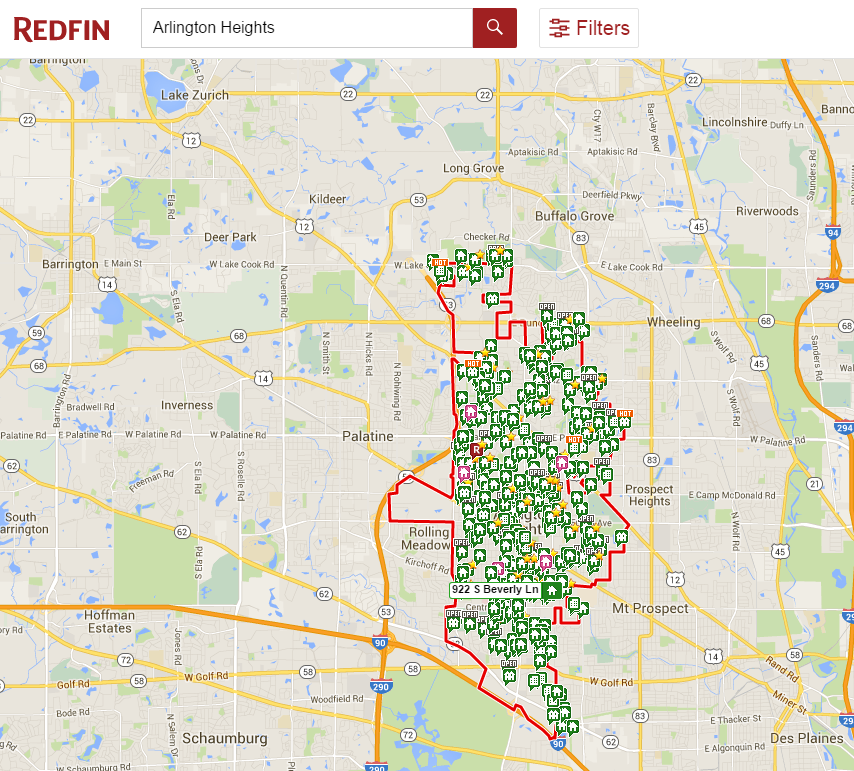 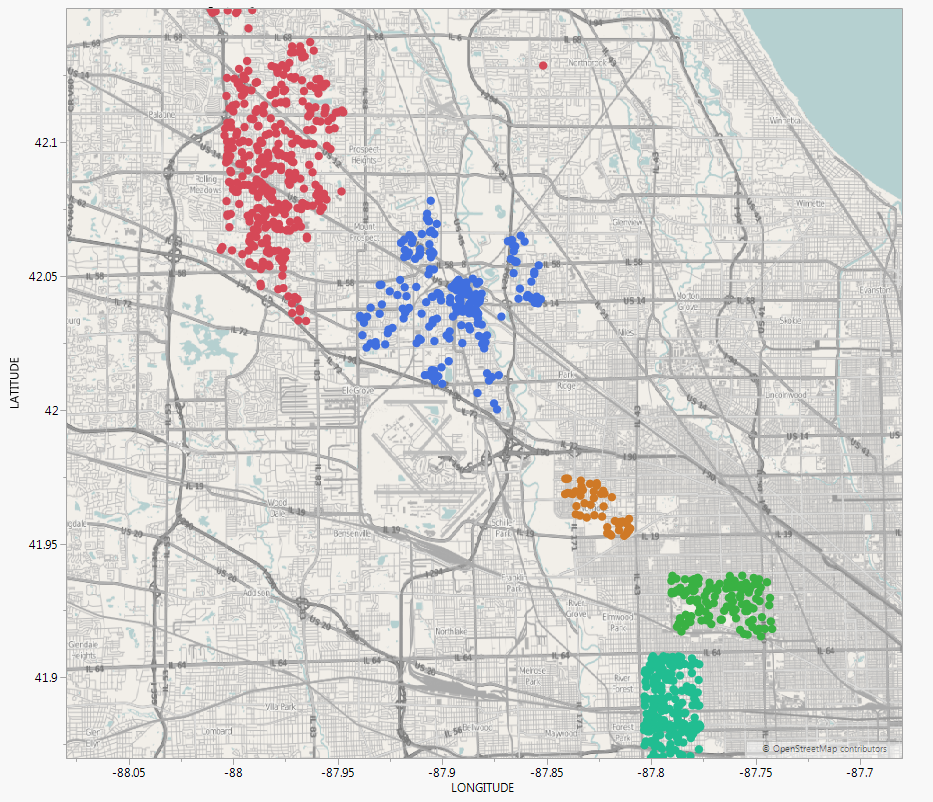 The training and test datasets are contain in the .csv files ChiHomes(train).csv and ChiHomes(test).csv on the workshop website.> ChiTrain = read.table(file.choose(),header=T,sep=",")> ChiTest = read.table(file.choose(),header=T,sep=",")> names(ChiTrain) [1] "Type"        "City"        "ZIP"         "ListPrice"   "BEDS"        [6] "BATHS"       "ImputedSQFT" "ParkSpots"   "HasGarage"   "DOM"        [11] "BeenReduced" "SoldPrev"    "LATITUDE"    "LONGITUDE"  > head(ChiTrain)                       Type              City   ZIP ListPrice BEDS BATHS1                 Townhouse Arlington Heights 60005    155000    3   1.52                Condo/Coop Arlington Heights 60005    159000    2   2.03 Single Family Residential Arlington Heights 60005    569900    4   2.54 Single Family Residential Arlington Heights 60004   1550000    4   4.55 Single Family Residential Arlington Heights 60004    575000    4   3.56 Single Family Residential Arlington Heights 60004    284900    3   1.0  ImputedSQFT ParkSpots HasGarage DOM BeenReduced SoldPrev LATITUDE LONGITUDE1         866         2      None 853          No      Yes 42.06740 -87.990182        1200         2      None 546          No      Yes 42.04242 -87.973693        2184         1    Garage 381         Yes      Yes 42.07701 -87.975014        4200         3    Garage 381         Yes      Yes 42.09479 -87.959105        3500         2    Garage 343         Yes       No 42.09479 -87.974726        1150         2    Garage 337         Yes      Yes 42.10714 -88.00290> str(ChiTrain)'data.frame':	736 obs. of  14 variables: $ Type       : Factor w/ 4 levels "Condo/Coop","Multi-Family",..: 4 1 3 3 3 3 3 3 3 3 ... $ City       : Factor w/ 5 levels "Arlington Heights",..: 1 1 1 1 1 1 1 1 1 1 ... $ ZIP        : int  60005 60005 60005 60004 60004 60004 60004 60004 60005 60005 ... $ ListPrice  : int  155000 159000 569900 1550000 575000 284900 830000 437000 779900 
                     509000 ... $ BEDS       : int  3 2 4 4 4 3 5 3 4 5 ... $ BATHS      : num  1.5 2 2.5 4.5 3.5 1 3.5 2.5 3 2.5 ... $ ImputedSQFT: int  866 1200 2184 4200 3500 1150 3890 2980 2700 3000 ... $ ParkSpots  : int  2 2 1 3 2 2 3 2 2 2 ... $ HasGarage  : Factor w/ 2 levels "Garage","None": 2 2 1 1 1 1 1 1 1 1 ... $ DOM        : int  853 546 381 381 343 337 309 305 289 276 ... $ BeenReduced: Factor w/ 2 levels "No","Yes": 1 1 2 2 2 2 1 2 1 1 ... $ SoldPrev   : Factor w/ 2 levels "No","Yes": 2 2 2 2 1 2 1 1 1 1 ... $ LATITUDE   : num  42.1 42 42.1 42.1 42.1 ... $ LONGITUDE  : num  -88 -88 -88 -88 -88 ...Variable Descriptions:= type of home (Condo/Coop, Multi-Family, Single Family Residential, or Townhouse. = city/suburb (Arlington Hts., Chicago (Belmont Cragin), Des Plaines, Norridge, or Oak Park. = ZIP code 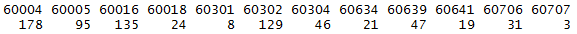  = current list price ($) = number of bedrooms = number of bathrooms = imputed square footage (ft2).  For many of the homes sampled the square footage was not given, however the number of bedrooms and bathrooms was always given.  To fill in the missing square footage of homes, I used MLR to estimate the square footage using the number of bedrooms and bathrooms as predictors.  I used the predicted values from this model to fill in the missing square footage for the homes without.  For homes that had square footage I obviously used the value given. = number of parking spots = home has a garage (Garage or None) = current number of days the home has been on the market. = has the price of home been reduced since first listed (Yes or No) = has the home been sold previously (Yes or No) = latitude of the home (degrees, accurate to hundred thousandths) = longitude of the home (degrees, accurate to hundred thousandths and negative because the U.S. is west of the Prime Meridian.Our goal is develop a predictive model for list price using the available predictors. We will then examine the performance of our model by predicting the list price of the homes in the test data set.  We can begin by fitting a base model using default terms for all predictors.  This means dummy variable will be created for all nominal variables and the numeric predictors will simply be the predictors themselves.   Also before beginning we need to convert ZIP code to a factor (i.e. categorical/nominal variable) as it should not be interpreted as numeric.> ChiTrain$ZIP = as.factor(ChiTrain$ZIP)> ChiTest$ZIP = as.factor(ChiTest$ZIP)Before fitting a preliminary model we will examine a scatterplot matrix of the response and the number variables.> pairs(ChiTrain[,c(4:8,10,13,14)])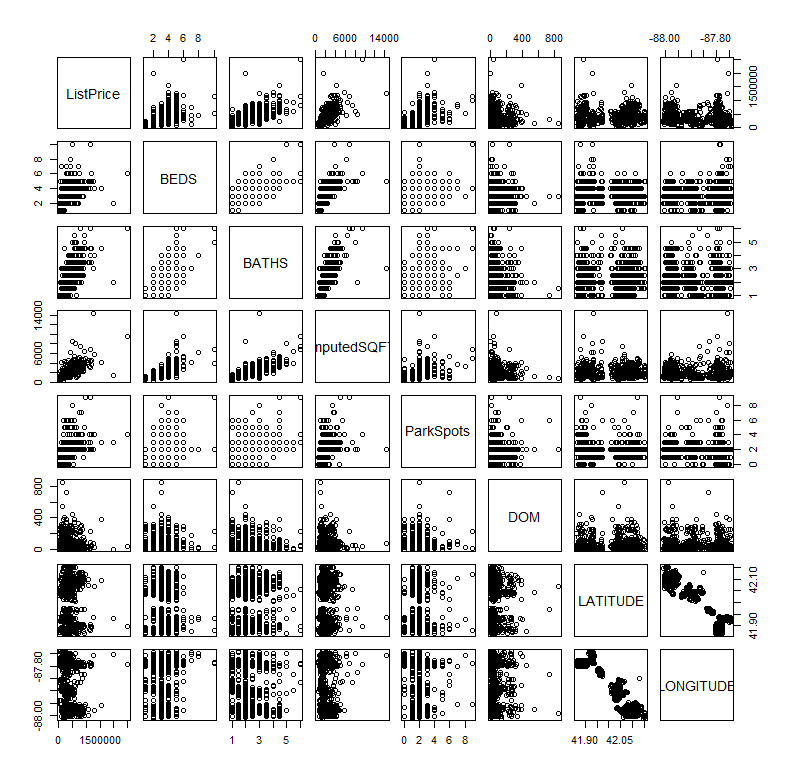 If you want to fit a model for a response (Y) where all of the other variables in the data frame are potential predictors you can use model wild card notation (y ~ .) to specify the model.  We will make use of this in several examples in the remainder of the workshop.> base.lm = lm(ListPrice~.,data=ChiTrain)> summary(base.lm)Call:lm(formula = ListPrice ~ ., data = ChiTrain)Residuals:    Min      1Q  Median      3Q     Max -493484  -71347   -3737   47646 1765111 Coefficients: (4 not defined because of singularities)                                Estimate Std. Error t value Pr(>|t|)    (Intercept)                   -7.544e+06  3.298e+07  -0.229 0.819144    TypeMulti-Family               3.276e+04  3.653e+04   0.897 0.370082    TypeSingle Family Residential  1.224e+05  1.862e+04   6.574 9.47e-11 ***TypeTownhouse                 -3.212e+04  2.503e+04  -1.283 0.199765    CityChicago                   -6.524e+04  1.218e+05  -0.536 0.592288    CityDes Plaines               -1.008e+05  5.150e+04  -1.957 0.050722 .  CityNorridge                  -2.501e+04  7.848e+04  -0.319 0.750028    CityOak Park                   1.034e+05  1.117e+05   0.926 0.354683    ZIP60005                       1.799e+04  2.324e+04   0.774 0.439151    ZIP60016                       5.069e+04  3.249e+04   1.560 0.119145    ZIP60018                              NA         NA      NA       NA    ZIP60301                      -2.790e+04  5.328e+04  -0.524 0.600718    ZIP60302                       4.917e+04  2.455e+04   2.003 0.045585 *  ZIP60304                              NA         NA      NA       NA    ZIP60634                      -2.323e+04  8.319e+04  -0.279 0.780151    ZIP60639                      -1.558e+04  8.130e+04  -0.192 0.848076    ZIP60641                      -7.187e+04  8.548e+04  -0.841 0.400722    ZIP60706                              NA         NA      NA       NA    ZIP60707                              NA         NA      NA       NA    BEDS                          -2.525e+04  7.685e+03  -3.285 0.001070 ** BATHS                          7.856e+04  8.892e+03   8.836  < 2e-16 ***ImputedSQFT                    9.973e+01  7.170e+00  13.909  < 2e-16 ***ParkSpots                      2.224e+04  5.489e+03   4.052 5.64e-05 ***HasGarageNone                 -5.403e+04  1.634e+04  -3.306 0.000994 ***DOM                            1.186e+02  6.010e+01   1.974 0.048809 *  BeenReducedYes                -2.346e+04  1.099e+04  -2.134 0.033198 *  SoldPrevYes                   -1.432e+04  1.011e+04  -1.416 0.157262    LATITUDE                       3.125e+05  4.132e+05   0.756 0.449758    LONGITUDE                      6.381e+04  3.420e+05   0.187 0.852021    ---Signif. codes:  0 ‘***’ 0.001 ‘**’ 0.01 ‘*’ 0.05 ‘.’ 0.1 ‘ ’ 1Residual standard error: 134100 on 711 degrees of freedomMultiple R-squared:  0.7342,	Adjusted R-squared:  0.7252 F-statistic: 81.83 on 24 and 711 DF,  p-value: < 2.2e-16> par(mfrow=c(2,2))> plot(base.lm)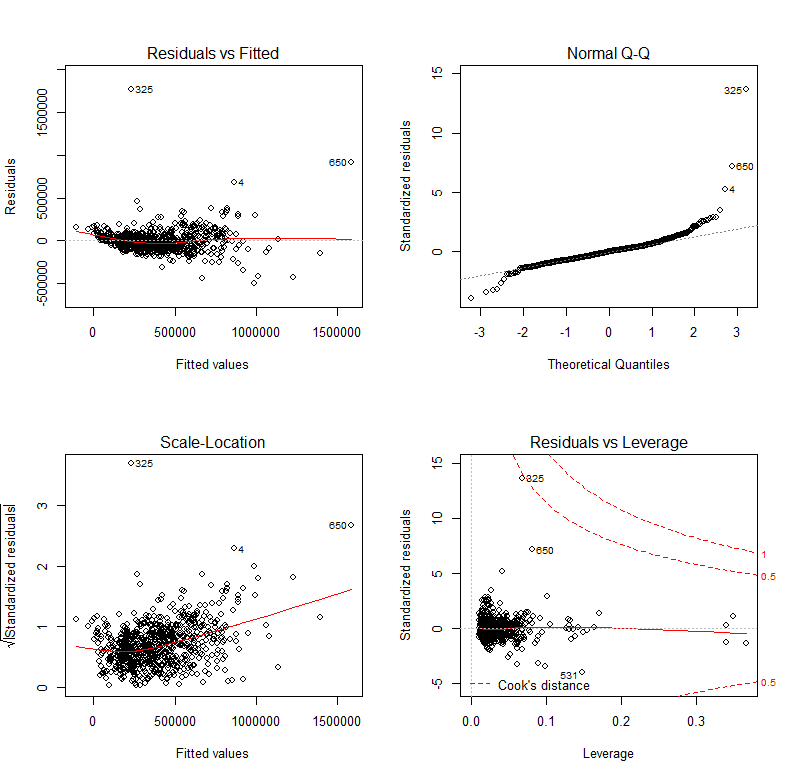 > par(mfrow=c(1,1))Also notice that the estimated coefficients for several of the ZIP code dummy variables are missing (NA) – see highlights above.   Why do you think this is happening?It is easy to confirm this by creating a table of ZIP code by City (or vise versa).
> table(ChiTrain$City,ChiTrain$ZIP)                    60004 60005 60016 60018 60301 60302 60304 60634 60639 60641  Arlington Heights   178    95     0     0     0     0     0     0     0     0  Chicago               0     0     0     0     0     0     0    21    47    19  Des Plaines           0     0   135    24     0     0     0     0     0     0  Norridge              0     0     0     0     0     0     0     0     0     0  Oak Park              0     0     0     0     8   129    46     0     0     0                    60706 60707  Arlington Heights     0     0  Chicago               0     3  Des Plaines           0     0  Norridge             31     0  Oak Park              0     0> table(ChiTrain$City)Arlington Heights           Chicago       Des Plaines          Norridge    Oak Park              273                90               159                31         183We will now fit the base model without ZIP code.> base.lm2 = lm(ListPrice~.-ZIP,data=ChiTrain)> summary(base.lm2)Call:lm(formula = ListPrice ~ . - ZIP, data = ChiTrain)Residuals:    Min      1Q  Median      3Q     Max -487733  -72437   -5323   50077 1783024 Coefficients:                                Estimate Std. Error t value Pr(>|t|)    (Intercept)                   -1.441e+07  3.148e+07  -0.458  0.64723    TypeMulti-Family               1.975e+04  3.555e+04   0.556  0.57865    TypeSingle Family Residential  1.144e+05  1.821e+04   6.283 5.76e-10 ***TypeTownhouse                 -3.649e+04  2.489e+04  -1.466  0.14302    CityChicago                   -7.918e+04  8.634e+04  -0.917  0.35943    CityDes Plaines               -5.857e+04  3.433e+04  -1.706  0.08840 .  CityNorridge                  -1.660e+04  6.806e+04  -0.244  0.80742    CityOak Park                   1.479e+05  8.674e+04   1.705  0.08855 .  BEDS                          -2.447e+04  7.704e+03  -3.177  0.00155 ** BATHS                          7.892e+04  8.892e+03   8.876  < 2e-16 ***ImputedSQFT                    9.873e+01  7.132e+00  13.843  < 2e-16 ***ParkSpots                      2.308e+04  5.468e+03   4.221 2.74e-05 ***HasGarageNone                 -5.370e+04  1.637e+04  -3.281  0.00109 ** DOM                            1.227e+02  6.027e+01   2.036  0.04211 *  BeenReducedYes                -2.356e+04  1.095e+04  -2.152  0.03174 *  SoldPrevYes                   -1.448e+04  1.012e+04  -1.430  0.15312    LATITUDE                       3.481e+05  2.900e+05   1.200  0.23035    LONGITUDE                      2.698e+03  3.303e+05   0.008  0.99349    ---Signif. codes:  0 ‘***’ 0.001 ‘**’ 0.01 ‘*’ 0.05 ‘.’ 0.1 ‘ ’ 1Residual standard error: 134600 on 718 degrees of freedomMultiple R-squared:  0.7295,	Adjusted R-squared:  0.7231 F-statistic: 113.9 on 17 and 718 DF,  p-value: < 2.2e-16             Residual Plots for Base Model without ZIP Code.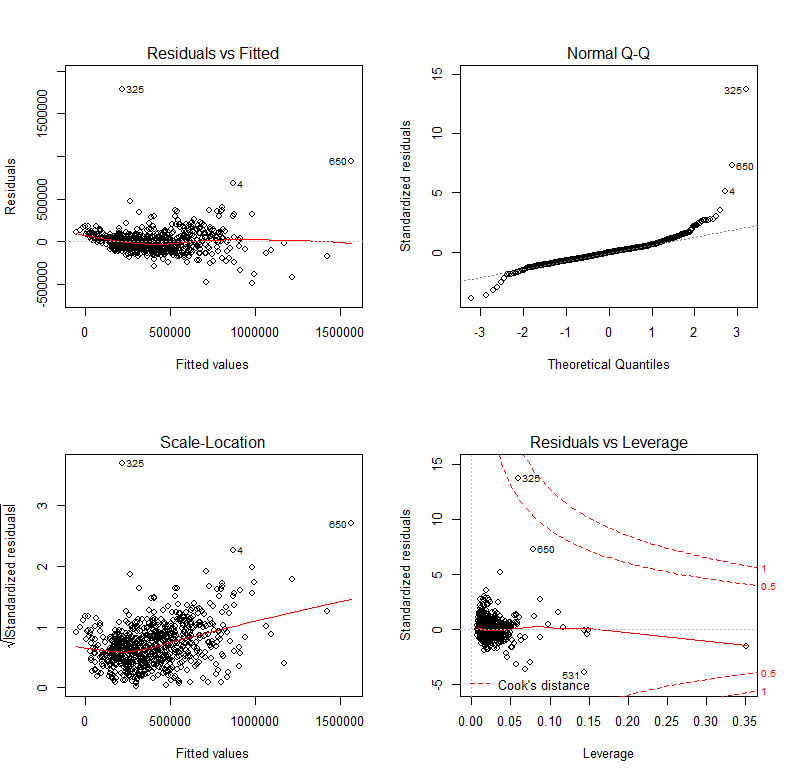 > ChiTrain[c(325,650),]                         Type     City   ZIP ListPrice BEDS BATHS ImputedSQFT325              Multi-Family  Chicago 60639   2000000    2     2        1500650 Single Family Residential Oak Park 60302   2500000    6     6        9500
    ParkSpots HasGarage DOM BeenReduced SoldPrev LATITUDE LONGITUDE325         3    Garage   3          No       No 41.93171 -87.75334650         4    Garage  32          No       No 41.89483 -87.79511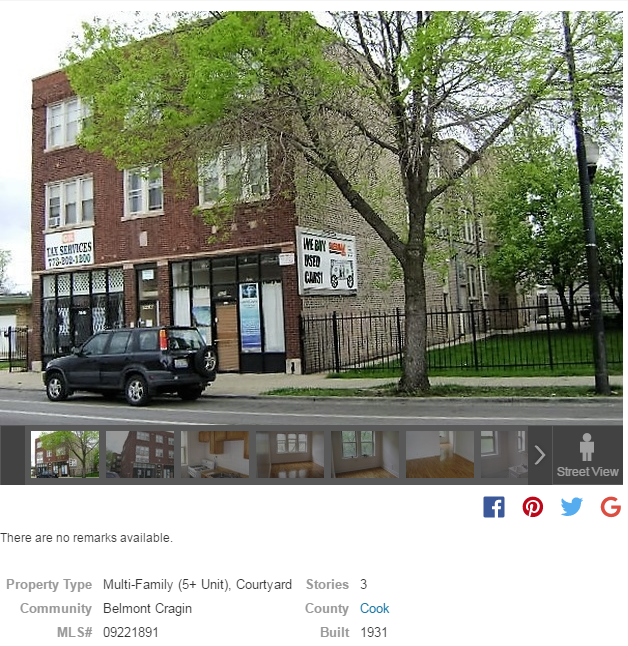 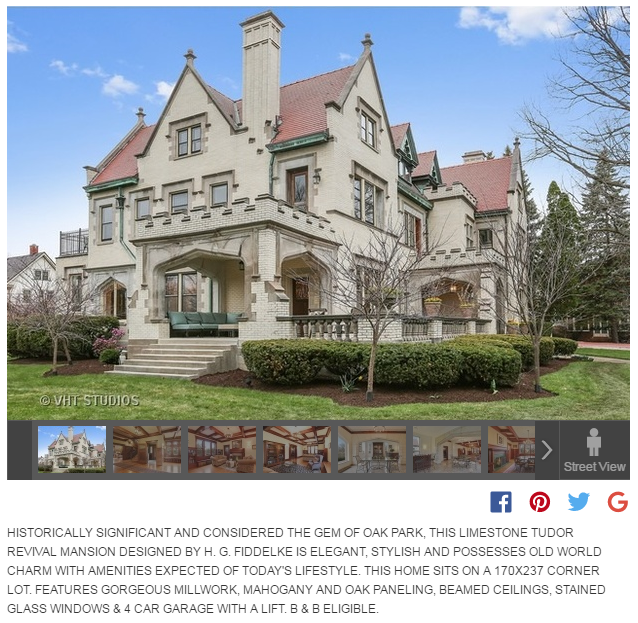 Clearly 325 and 650 are exceptional cases, particularly troubling is 325 as the reported predictor values seem incorrect (1500 sq. ft., 2 beds, 2 baths, etc.) and it seems to be commercial space as well as residential.   Thus we will “remove” this property from our model or from the data frame entirely.
> base.lm3 = lm(ListPrice~.-ZIP,data=ChiTrain,subset=-325)We could create a new data frame without observation (row) 325 and ZIP code while we are at it.
> ChiTrain2 = ChiTrain[-325,-3]> plot(base.lm3)> hist(ChiTrain2$ListPrice,xlab=”List Price ($)”)Residual plots from the model above and a histogram of the list prices without observation 325 are shown below.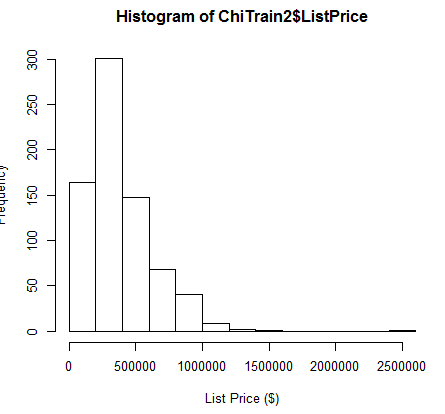 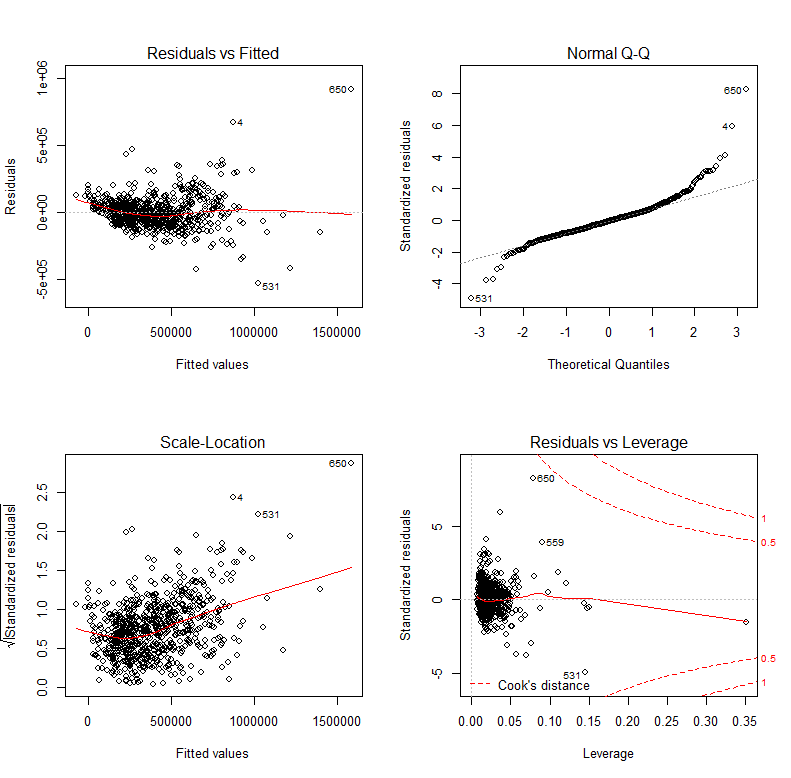 > summary(ChiTrain2$ListPrice)   Min. 1st Qu.  Median    Mean 3rd Qu.    Max.   51000  224700  330000  390700  509000 2500000
Box-Cox Transformation for List Price> results = powerTransform(ChiTrain2$ListPrice)> summary(results)bcPower Transformation to Normality                     Est.Power Std.Err. Wald Lower Bound Wald Upper BoundChiTrain2$ListPrice    0.1543   0.0495           0.0573           0.2513Likelihood ratio tests about transformation parameters                             LRT df        pvalLR test, lambda = (0)   9.770945  1 0.001772913LR test, lambda = (1) 287.481246  1 0.000000000> log.lm1 = lm(log(ListPrice)~.,data=ChiTrain2)> summary(log.lm1)Call:lm(formula = log(ListPrice) ~ ., data = ChiTrain2)Residuals:     Min       1Q   Median       3Q      Max -1.08471 -0.15435  0.00441  0.17500  1.24421 Coefficients:                                Estimate Std. Error t value Pr(>|t|)    (Intercept)                   -5.030e+01  6.588e+01  -0.764   0.4454    TypeMulti-Family               9.482e-02  7.558e-02   1.255   0.2100    TypeSingle Family Residential  3.995e-01  3.819e-02  10.460   <2e-16 ***TypeTownhouse                  8.446e-02  5.209e-02   1.622   0.1053    CityChicago                   -2.789e-01  1.807e-01  -1.544   0.1230    CityDes Plaines               -1.331e-01  7.184e-02  -1.853   0.0643 .  CityNorridge                   3.355e-03  1.424e-01   0.024   0.9812    CityOak Park                   2.806e-01  1.815e-01   1.546   0.1226    BEDS                           3.216e-02  1.628e-02   1.975   0.0486 *  BATHS                          1.774e-01  1.863e-02   9.522   <2e-16 ***ImputedSQFT                    1.549e-04  1.493e-05  10.377   <2e-16 ***ParkSpots                      2.085e-02  1.145e-02   1.821   0.0691 .  HasGarageNone                 -3.156e-01  3.426e-02  -9.212   <2e-16 ***DOM                            2.355e-04  1.262e-04   1.867   0.0623 .  BeenReducedYes                -4.635e-02  2.291e-02  -2.023   0.0434 *  SoldPrevYes                   -2.745e-02  2.121e-02  -1.294   0.1961    LATITUDE                       2.392e-01  6.070e-01   0.394   0.6937    LONGITUDE                     -5.903e-01  6.914e-01  -0.854   0.3935    ---Signif. codes:  0 ‘***’ 0.001 ‘**’ 0.01 ‘*’ 0.05 ‘.’ 0.1 ‘ ’ 1Residual standard error: 0.2817 on 717 degrees of freedomMultiple R-squared:  0.8104,	Adjusted R-squared:  0.8059 F-statistic: 180.3 on 17 and 717 DF,  p-value: < 2.2e-16> plot(log.lm1)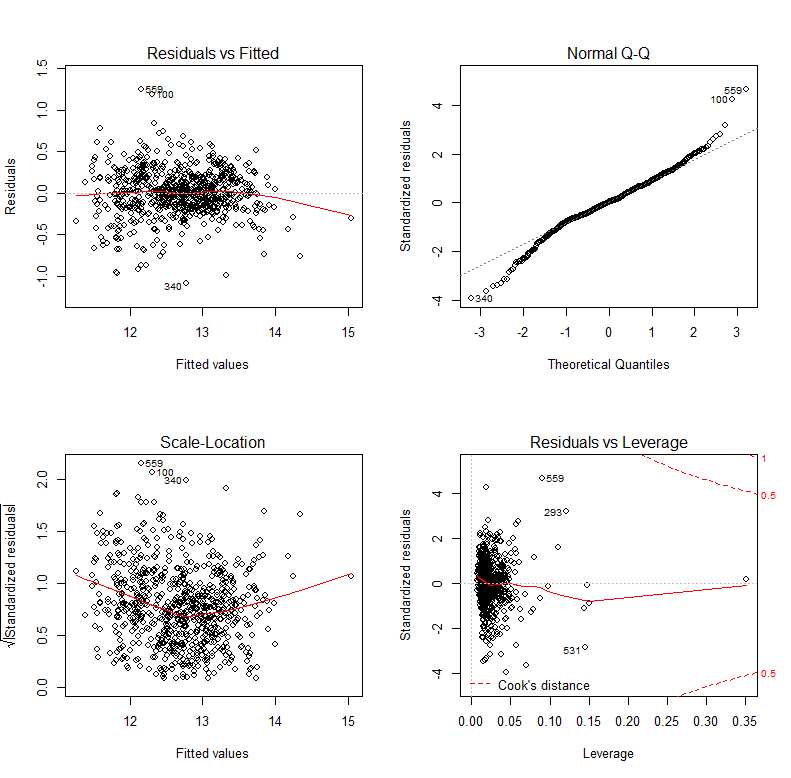 > results = powerTransform(ChiTrain2$ImputedSQFT)> summary(results)bcPower Transformation to Normality                       Est.Power Std.Err. Wald Lower Bound Wald Upper BoundChiTrain2$ImputedSQFT   -0.2736   0.0656          -0.4022           -0.145Likelihood ratio tests about transformation parameters                            LRT df         pvalLR test, lambda = (0)  17.85198  1 2.387712e-05LR test, lambda = (1) 450.14029  1 0.000000e+00> tSQFT = -(1/(ChiTrain2$ImputedSQFT)^.25)> ChiTrain3 = ChiTrain2> ChiTrain3$ImputedSQFT = tSQFT> log.lm2 = lm(log(ListPrice)~.,data=ChiTrain3)> summary(log.lm2)Call:lm(formula = log(ListPrice) ~ ., data = ChiTrain3)Residuals:     Min       1Q   Median       3Q      Max -1.08112 -0.14645  0.00672  0.15804  1.18744 Coefficients:                                Estimate Std. Error t value Pr(>|t|)    (Intercept)                   -6.463e+01  6.225e+01  -1.038  0.29951    TypeMulti-Family               1.001e-01  7.120e-02   1.406  0.16020    TypeSingle Family Residential  3.697e-01  3.610e-02  10.240  < 2e-16 ***TypeTownhouse                  3.599e-02  4.911e-02   0.733  0.46396    CityChicago                   -2.014e-01  1.709e-01  -1.178  0.23902    CityDes Plaines               -1.001e-01  6.796e-02  -1.472  0.14139    CityNorridge                   9.484e-02  1.349e-01   0.703  0.48216    CityOak Park                   3.019e-01  1.715e-01   1.760  0.07876 .  BEDS                          -1.543e-02  1.618e-02  -0.954  0.34044    BATHS                          1.243e-01  1.844e-02   6.744 3.18e-11 ***ImputedSQFT                    1.653e+01  1.150e+00  14.381  < 2e-16 ***ParkSpots                      2.587e-02  1.079e-02   2.398  0.01674 *  HasGarageNone                 -2.299e-01  3.242e-02  -7.092 3.17e-12 ***DOM                            2.409e-04  1.192e-04   2.021  0.04368 *  BeenReducedYes                -5.969e-02  2.165e-02  -2.758  0.00597 ** SoldPrevYes                   -2.907e-02  1.999e-02  -1.454  0.14635    LATITUDE                       1.135e-02  5.740e-01   0.020  0.98423    LONGITUDE                     -8.977e-01  6.538e-01  -1.373  0.17021    ---Signif. codes:  0 ‘***’ 0.001 ‘**’ 0.01 ‘*’ 0.05 ‘.’ 0.1 ‘ ’ 1Residual standard error: 0.2662 on 717 degrees of freedomMultiple R-squared:  0.8307,	Adjusted R-squared:  0.8267 F-statistic:   207 on 17 and 717 DF,  p-value: < 2.2e-16There several potential predictors that do not appear to be significant. Perhaps surprisingly the latitude and longitude of the home are not significant.> plot(log.lm2)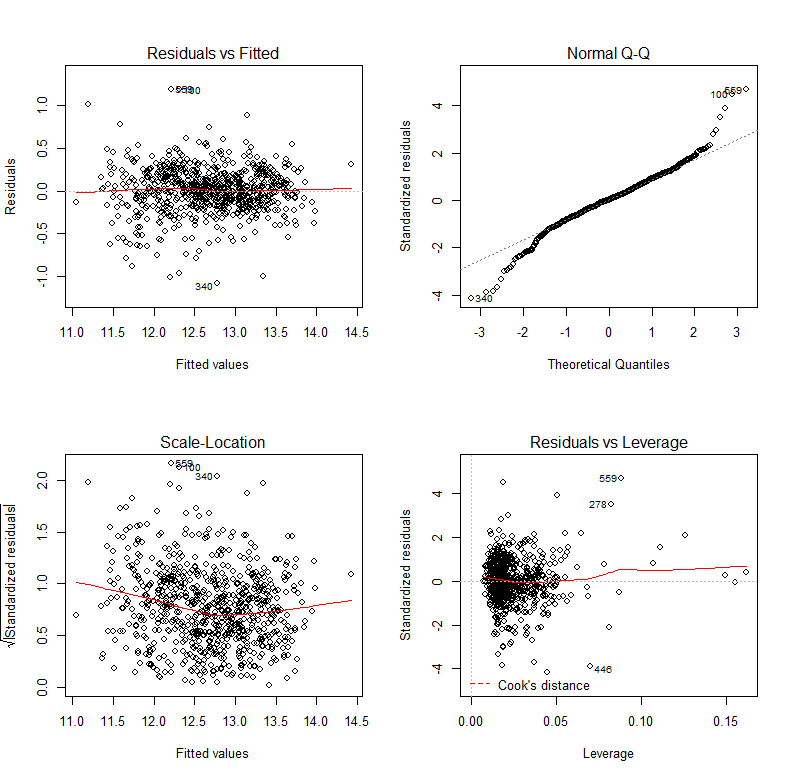 This model seems quite adequate from a residual standpoint, however we want to build the simplest model we can thus we will use a stepwise selection method called backward elimination to reduce the model.> log.step = step(log.lm2)Start:  AIC=-1927.89log(ListPrice) ~ Type + City + BEDS + BATHS + ImputedSQFT + ParkSpots +     HasGarage + DOM + BeenReduced + SoldPrev + LATITUDE + LONGITUDE              Df Sum of Sq    RSS     AIC- LATITUDE     1    0.0000 50.801 -1929.9- BEDS         1    0.0645 50.865 -1929.0- LONGITUDE    1    0.1335 50.934 -1928.0<none>                     50.801 -1927.9- SoldPrev     1    0.1498 50.951 -1927.7- DOM          1    0.2893 51.090 -1925.7- ParkSpots    1    0.4075 51.208 -1924.0- BeenReduced  1    0.5388 51.340 -1922.1- BATHS        1    3.2221 54.023 -1884.7- HasGarage    1    3.5637 54.365 -1880.0- City         4    7.9979 58.799 -1828.4- Type         3   12.3953 63.196 -1773.4- ImputedSQFT  1   14.6537 65.455 -1743.6Step:  AIC=-1929.89log(ListPrice) ~ Type + City + BEDS + BATHS + ImputedSQFT + ParkSpots +     HasGarage + DOM + BeenReduced + SoldPrev + LONGITUDE              Df Sum of Sq    RSS     AIC- BEDS         1    0.0645 50.865 -1931.0- LONGITUDE    1    0.1336 50.935 -1930.0<none>                     50.801 -1929.9- SoldPrev     1    0.1503 50.951 -1929.7- DOM          1    0.2901 51.091 -1927.7- ParkSpots    1    0.4076 51.209 -1926.0- BeenReduced  1    0.5416 51.343 -1924.1- BATHS        1    3.2307 54.032 -1886.6- HasGarage    1    3.5690 54.370 -1882.0- Type         3   12.4031 63.204 -1775.3- ImputedSQFT  1   14.7515 65.552 -1744.5- City         4   16.7084 67.509 -1728.9Step:  AIC=-1930.96log(ListPrice) ~ Type + City + BATHS + ImputedSQFT + ParkSpots +     HasGarage + DOM + BeenReduced + SoldPrev + LONGITUDE              Df Sum of Sq    RSS     AIC- LONGITUDE    1    0.1287 50.994 -1931.1<none>                     50.865 -1931.0- SoldPrev     1    0.1450 51.010 -1930.9- DOM          1    0.2878 51.153 -1928.8- ParkSpots    1    0.3838 51.249 -1927.4- BeenReduced  1    0.5484 51.414 -1925.1- BATHS        1    3.1700 54.035 -1888.5- HasGarage    1    3.5543 54.420 -1883.3- Type         3   12.8595 63.725 -1771.3- City         4   16.7453 67.611 -1729.8- ImputedSQFT  1   16.8586 67.724 -1722.6Step:  AIC=-1931.1log(ListPrice) ~ Type + City + BATHS + ImputedSQFT + ParkSpots +     HasGarage + DOM + BeenReduced + SoldPrev              Df Sum of Sq    RSS     AIC<none>                     50.994 -1931.1- SoldPrev     1    0.1473 51.141 -1931.0- DOM          1    0.2809 51.275 -1929.1- ParkSpots    1    0.3649 51.359 -1927.9- BeenReduced  1    0.5638 51.558 -1925.0- BATHS        1    3.3093 54.303 -1886.9- HasGarage    1    3.6410 54.635 -1882.4- Type         3   13.3014 64.296 -1766.7- City         4   16.8426 67.837 -1729.3- ImputedSQFT  1   16.7395 67.734 -1724.5The criterion used to select the “optimal” reduced model is Akaike Information Criterion (AIC) which is given by,and is minimized in order to find an “optimal” submodel.  It basically balances the RSS against the number of estimated parameters in our model (k).  Here LATITUDE, BEDS, and LONGITUDE have been removed in that order.> summary(log.step)Call:lm(formula = log(ListPrice) ~ Type + City + BATHS + ImputedSQFT +     ParkSpots + HasGarage + DOM + BeenReduced + SoldPrev, data = ChiTrain3)Residuals:     Min       1Q   Median       3Q      Max -1.11723 -0.14494  0.00438  0.15462  1.22290 Coefficients:                                Estimate Std. Error t value Pr(>|t|)    (Intercept)                   14.6975673  0.1996732  73.608  < 2e-16 ***TypeMulti-Family               0.0723806  0.0638677   1.133  0.25747    TypeSingle Family Residential  0.3600461  0.0326190  11.038  < 2e-16 ***TypeTownhouse                  0.0336826  0.0487107   0.691  0.48948    CityChicago                   -0.3983691  0.0369054 -10.794  < 2e-16 ***CityDes Plaines               -0.1771730  0.0273690  -6.474 1.77e-10 ***CityNorridge                  -0.0459900  0.0510346  -0.901  0.36781    CityOak Park                   0.1297827  0.0268657   4.831 1.66e-06 ***BATHS                          0.1234094  0.0180541   6.836 1.74e-11 ***ImputedSQFT                   15.9262962  1.0359456  15.374  < 2e-16 ***ParkSpots                      0.0243675  0.0107353   2.270  0.02351 *  HasGarageNone                 -0.2318336  0.0323342  -7.170 1.86e-12 ***DOM                            0.0002368  0.0001189   1.992  0.04679 *  BeenReducedYes                -0.0608307  0.0215601  -2.821  0.00491 ** SoldPrevYes                   -0.0287845  0.0199612  -1.442  0.14973    ---Signif. codes:  0 ‘***’ 0.001 ‘**’ 0.01 ‘*’ 0.05 ‘.’ 0.1 ‘ ’ 1Residual standard error: 0.2661 on 720 degrees of freedomMultiple R-squared:  0.8301,	Adjusted R-squared:  0.8268 F-statistic: 251.2 on 14 and 720 DF,  p-value: < 2.2e-16As we have created a new term based on ImputedSQFT in our training data we need to do the same thing for our test data otherwise our predictions using ImputedSQFT in the original scale will be WAY OFF!
> ChiTest2 = ChiTest> ChiTest2$ImputedSQFT = -(1/(ChiTest$ImputedSQFT)^.25)> ypredlog = predict(log.step,newdata=ChiTest2)> ypred = exp(ypredlog)
> PredAcc(ChiTest2$ListPrice,ypred)RMSEP===============123147.2 MAE===============77544.15 MAPE===============21.24778 > plot(ChiTest2$ListPrice,ypred,xlab="Actual List Price",ylab="Predicted List Price")> abline(0,1,lwd=3,col="blue")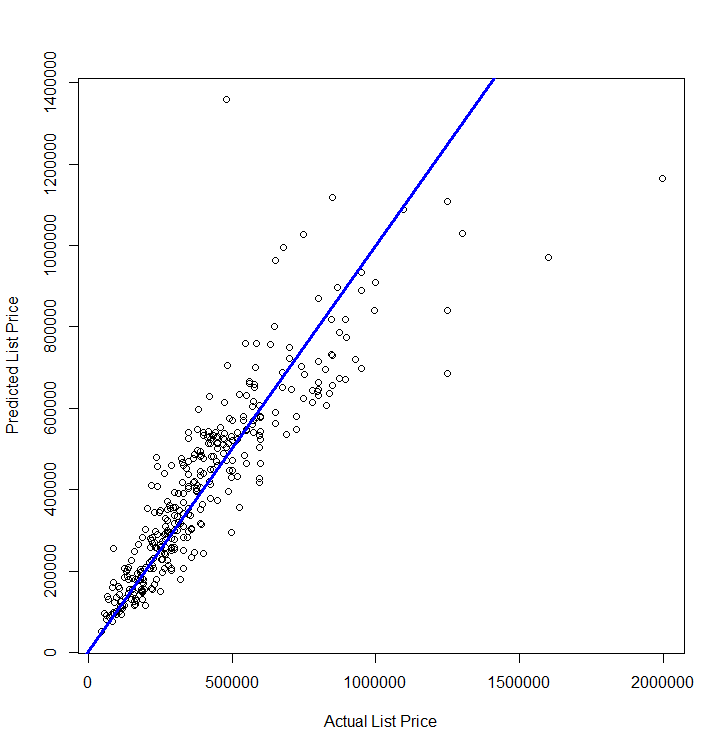 We can see that we missed badly one some of the properties in the test data.  These could be exceptional cases like those we examined in the training data.  We can remove the four most poorly fit cases and recalculate our prediction accuracy measures using the commands below.  After running the identify command click on 4 cases to remove then click Finish in the upper-right hand corner of the plot window.> bad = identify(ChiTest2$ListPrice,ypred)> bad[1]   1 106 293 311
> yact = ChiTest2$ListPrice[-bad]> ypred2 = ypred[-bad]> PredAcc(yact,ypred2)RMSEP===============95002.97 MAE===============70014.44 MAPE===============20.5968CommentsAppropriate when  for example when  has a 
Poisson distribution.  The latter form is called the Freeman-Tukey deviate, and it gives better results if the  are small or some .Though most commonly used to achieve linearity, this is also a variance stabilizing transformation when .  It can be appropriate if the errors are a percentage of the response, like , rather than an absolute deviation like  units.The inverse transformation stabilizes variance when 
.  It can be appropriate when responses are close to zero, but occasionally when large values occur.This is usually called the arcsine square-root transformation.  It stabilizes the variance when  is a proportion between zero and one, but it can be used more generally if  has a limited range by first transforming  to the range (0,1) and then applying the transformation.   To scale a variable use  